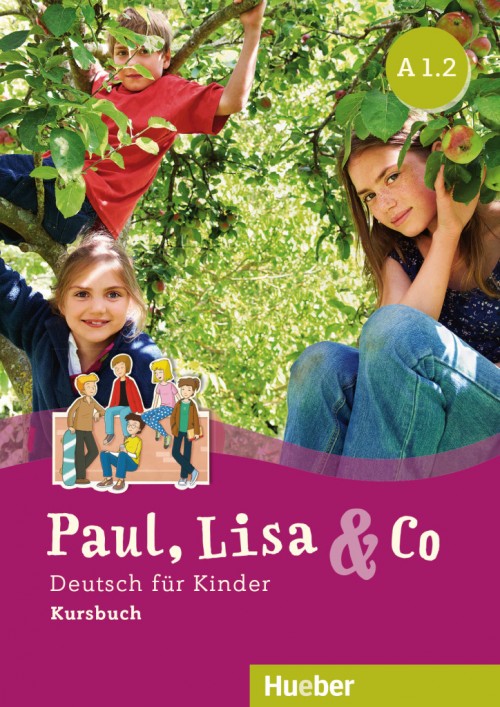 Priprava na vzgojno-izobraževalnodelo pri predmetu NEMŠKI JEZIK Priprava na vzgojno-izobraževalnodelo pri predmetu NEMŠKI JEZIK Šola/učitelj/šolsko letoRazred/ Oddelek/skupinaDatum/Zap. št. urePriprava na vzgojno-izobraževalnodelo pri predmetu NEMŠKI JEZIK Priprava na vzgojno-izobraževalnodelo pri predmetu NEMŠKI JEZIK 6.razred1.UČNI SKLOPModul Das macht SpaβModul Das macht SpaβModul Das macht SpaβModul Das macht SpaβUČNA ENOTALektion 1Lektion 1Lektion 1Lektion 1Izobraževalni ciljiučenci ponovijo snov prejšnje stopnje (abeceda, osnovno besedišče, osnovni podatki o sebi)učenci ponovijo snov prejšnje stopnje (abeceda, osnovno besedišče, osnovni podatki o sebi)učenci ponovijo snov prejšnje stopnje (abeceda, osnovno besedišče, osnovni podatki o sebi)učenci ponovijo snov prejšnje stopnje (abeceda, osnovno besedišče, osnovni podatki o sebi)Izobraževalni ciljiučenci se spoznajo z načinom podajanja snovi v učbeniku in delovnem zvezkuučenci znajo izraziti načrte za popoldanske aktivnostiučenci se spoznajo z načinom podajanja snovi v učbeniku in delovnem zvezkuučenci znajo izraziti načrte za popoldanske aktivnostiučenci se spoznajo z načinom podajanja snovi v učbeniku in delovnem zvezkuučenci znajo izraziti načrte za popoldanske aktivnostiučenci se spoznajo z načinom podajanja snovi v učbeniku in delovnem zvezkuučenci znajo izraziti načrte za popoldanske aktivnostiIzobraževalni ciljiIzobraževalni ciljiUčne oblike             frontalna     skupinska     individualna     v dvojicah      ….............             frontalna     skupinska     individualna     v dvojicah      ….............             frontalna     skupinska     individualna     v dvojicah      ….............             frontalna     skupinska     individualna     v dvojicah      ….............Učne metodepogovor     razlaganje     prikazovanje     delo z besedilom     pisanje               ….............pogovor     razlaganje     prikazovanje     delo z besedilom     pisanje               ….............pogovor     razlaganje     prikazovanje     delo z besedilom     pisanje               ….............pogovor     razlaganje     prikazovanje     delo z besedilom     pisanje               ….............Medpredmetna povezavaangleški jezik, slovenski jezik, geografijaangleški jezik, slovenski jezik, geografijaangleški jezik, slovenski jezik, geografijaangleški jezik, slovenski jezik, geografijaUčila in učni pripomočki, IKT, literatura, priloge ...učbenik, delovni zvezekučbenik, delovni zvezekučbenik, delovni zvezekučbenik, delovni zvezekUčila in učni pripomočki, IKT, literatura, priloge ...slikovne karticeslikovne karticeslikovne karticeslikovne karticeUčila in učni pripomočki, IKT, literatura, priloge ...tablatablatablatablaUčila in učni pripomočki, IKT, literatura, priloge ...projektorprojektorprojektorprojektorUčila in učni pripomočki, IKT, literatura, priloge ...zvočni CDzvočni CDzvočni CDzvočni CDUčila in učni pripomočki, IKT, literatura, priloge ...POTEK UČNE UREPOTEK UČNE UREPOTEK UČNE UREPOTEK UČNE UREPOTEK UČNE UREPriprava na vzgojno-izobraževalnodelo pri predmetu NEMŠKI JEZIK Priprava na vzgojno-izobraževalnodelo pri predmetu NEMŠKI JEZIK Šola/učitelj/šolsko letoRazred/ Oddelek/skupinaDatum/Zap. št. urePriprava na vzgojno-izobraževalnodelo pri predmetu NEMŠKI JEZIK Priprava na vzgojno-izobraževalnodelo pri predmetu NEMŠKI JEZIK 6.razred2.UČNI SKLOPModul Das macht SpaβModul Das macht SpaβModul Das macht SpaβModul Das macht SpaβUČNA ENOTALektion 1Lektion 1Lektion 1Lektion 1Izobraževalni ciljiučenci urijo slušno in bralno razumevanje v kontekstu vsakodnevnih aktivnostiučenci urijo slušno in bralno razumevanje v kontekstu vsakodnevnih aktivnostiučenci urijo slušno in bralno razumevanje v kontekstu vsakodnevnih aktivnostiučenci urijo slušno in bralno razumevanje v kontekstu vsakodnevnih aktivnostiIzobraževalni ciljiučenci spoznajo nemško obliko velelnikaučenci spoznajo nemško obliko velelnikaučenci spoznajo nemško obliko velelnikaučenci spoznajo nemško obliko velelnikaIzobraževalni ciljiIzobraževalni ciljiUčne oblike             frontalna     skupinska     individualna     v dvojicah      ….............             frontalna     skupinska     individualna     v dvojicah      ….............             frontalna     skupinska     individualna     v dvojicah      ….............             frontalna     skupinska     individualna     v dvojicah      ….............Učne metodepogovor     razlaganje     prikazovanje     delo z besedilom     pisanje               ….............pogovor     razlaganje     prikazovanje     delo z besedilom     pisanje               ….............pogovor     razlaganje     prikazovanje     delo z besedilom     pisanje               ….............pogovor     razlaganje     prikazovanje     delo z besedilom     pisanje               ….............Medpredmetna povezavaangleški jezik, slovenski jezik, geografijaangleški jezik, slovenski jezik, geografijaangleški jezik, slovenski jezik, geografijaangleški jezik, slovenski jezik, geografijaUčila in učni pripomočki, IKT, literatura, priloge ...učbenik, delovni zvezekučbenik, delovni zvezekučbenik, delovni zvezekučbenik, delovni zvezekUčila in učni pripomočki, IKT, literatura, priloge ...slikovne karticeslikovne karticeslikovne karticeslikovne karticeUčila in učni pripomočki, IKT, literatura, priloge ...tablatablatablatablaUčila in učni pripomočki, IKT, literatura, priloge ...projektorprojektorprojektorprojektorUčila in učni pripomočki, IKT, literatura, priloge ...zvočni CDzvočni CDzvočni CDzvočni CDUčila in učni pripomočki, IKT, literatura, priloge ...POTEK UČNE UREPOTEK UČNE UREPOTEK UČNE UREPOTEK UČNE UREPOTEK UČNE UREPriprava na vzgojno-izobraževalnodelo pri predmetu NEMŠKI JEZIK Priprava na vzgojno-izobraževalnodelo pri predmetu NEMŠKI JEZIK Šola/učitelj/šolsko letoRazred/ Oddelek/skupinaDatum/Zap. št. urePriprava na vzgojno-izobraževalnodelo pri predmetu NEMŠKI JEZIK Priprava na vzgojno-izobraževalnodelo pri predmetu NEMŠKI JEZIK 6.razred3.UČNI SKLOPModul Das macht SpaβModul Das macht SpaβModul Das macht SpaβModul Das macht SpaβUČNA ENOTALektion 1Lektion 1Lektion 1Lektion 1Izobraževalni ciljiučenci se naučijo nekaj oblik velelnikov za 2. osebo ednine: Spiel!, Schlaf!, Tanz!, Frag!, Iss!, Lies!učenci se naučijo nekaj oblik velelnikov za 2. osebo ednine: Spiel!, Schlaf!, Tanz!, Frag!, Iss!, Lies!učenci se naučijo nekaj oblik velelnikov za 2. osebo ednine: Spiel!, Schlaf!, Tanz!, Frag!, Iss!, Lies!učenci se naučijo nekaj oblik velelnikov za 2. osebo ednine: Spiel!, Schlaf!, Tanz!, Frag!, Iss!, Lies!Izobraževalni ciljiIzobraževalni ciljiUčne oblike             frontalna     skupinska     individualna     v dvojicah      ….............             frontalna     skupinska     individualna     v dvojicah      ….............             frontalna     skupinska     individualna     v dvojicah      ….............             frontalna     skupinska     individualna     v dvojicah      ….............Učne metodepogovor     razlaganje     prikazovanje     delo z besedilom     pisanje               ….............pogovor     razlaganje     prikazovanje     delo z besedilom     pisanje               ….............pogovor     razlaganje     prikazovanje     delo z besedilom     pisanje               ….............pogovor     razlaganje     prikazovanje     delo z besedilom     pisanje               ….............Medpredmetna povezavaangleški jezik, slovenski jezikangleški jezik, slovenski jezikangleški jezik, slovenski jezikangleški jezik, slovenski jezikUčila in učni pripomočki, IKT, literatura, priloge ...učbenik, delovni zvezekučbenik, delovni zvezekučbenik, delovni zvezekučbenik, delovni zvezekUčila in učni pripomočki, IKT, literatura, priloge ...slikovne karticeslikovne karticeslikovne karticeslikovne karticeUčila in učni pripomočki, IKT, literatura, priloge ...tablatablatablatablaUčila in učni pripomočki, IKT, literatura, priloge ...projektorprojektorprojektorprojektorUčila in učni pripomočki, IKT, literatura, priloge ...zvočni CDzvočni CDzvočni CDzvočni CDUčila in učni pripomočki, IKT, literatura, priloge ...POTEK UČNE UREPOTEK UČNE UREPOTEK UČNE UREPOTEK UČNE UREPOTEK UČNE UREPriprava na vzgojno-izobraževalnodelo pri predmetu NEMŠKI JEZIK Priprava na vzgojno-izobraževalnodelo pri predmetu NEMŠKI JEZIK Šola/učitelj/šolsko letoRazred/ Oddelek/skupinaDatum/Zap. št. urePriprava na vzgojno-izobraževalnodelo pri predmetu NEMŠKI JEZIK Priprava na vzgojno-izobraževalnodelo pri predmetu NEMŠKI JEZIK 6.razred4.UČNI SKLOPModul Das macht SpaβModul Das macht SpaβModul Das macht SpaβModul Das macht SpaβUČNA ENOTALektion 1Lektion 1Lektion 1Lektion 1Izobraževalni ciljiučenci se naučijo uporabljati velelnik za nekatere ločljive glagole (mitspielen, mitmachen, aufräumen, aufpassen, zuhӧren)učenci se naučijo uporabljati velelnik za nekatere ločljive glagole (mitspielen, mitmachen, aufräumen, aufpassen, zuhӧren)učenci se naučijo uporabljati velelnik za nekatere ločljive glagole (mitspielen, mitmachen, aufräumen, aufpassen, zuhӧren)učenci se naučijo uporabljati velelnik za nekatere ločljive glagole (mitspielen, mitmachen, aufräumen, aufpassen, zuhӧren)Izobraževalni ciljiUčne oblike             frontalna     skupinska     individualna     v dvojicah      ….............             frontalna     skupinska     individualna     v dvojicah      ….............             frontalna     skupinska     individualna     v dvojicah      ….............             frontalna     skupinska     individualna     v dvojicah      ….............Učne metodepogovor     razlaganje     prikazovanje     delo z besedilom     pisanje               ….............pogovor     razlaganje     prikazovanje     delo z besedilom     pisanje               ….............pogovor     razlaganje     prikazovanje     delo z besedilom     pisanje               ….............pogovor     razlaganje     prikazovanje     delo z besedilom     pisanje               ….............Medpredmetna povezavaUčila in učni pripomočki, IKT, literatura, priloge ...učbenik, delovni zvezekučbenik, delovni zvezekučbenik, delovni zvezekučbenik, delovni zvezekUčila in učni pripomočki, IKT, literatura, priloge ...slikovne karticeslikovne karticeslikovne karticeslikovne karticeUčila in učni pripomočki, IKT, literatura, priloge ...tablatablatablatablaUčila in učni pripomočki, IKT, literatura, priloge ...projektorprojektorprojektorprojektorUčila in učni pripomočki, IKT, literatura, priloge ...zvočni CDzvočni CDzvočni CDzvočni CDUčila in učni pripomočki, IKT, literatura, priloge ...POTEK UČNE UREPOTEK UČNE UREPOTEK UČNE UREPOTEK UČNE UREPOTEK UČNE UREPriprava na vzgojno-izobraževalnodelo pri predmetu NEMŠKI JEZIK Priprava na vzgojno-izobraževalnodelo pri predmetu NEMŠKI JEZIK Šola/učitelj/šolsko letoRazred/ Oddelek/skupinaDatum/Zap. št. urePriprava na vzgojno-izobraževalnodelo pri predmetu NEMŠKI JEZIK Priprava na vzgojno-izobraževalnodelo pri predmetu NEMŠKI JEZIK 6.razred5.UČNI SKLOP                                                                                Modul Das macht Spaβ                                                                                Modul Das macht Spaβ                                                                                Modul Das macht Spaβ                                                                                Modul Das macht SpaβUČNA ENOTALektion 1Lektion 1Lektion 1Lektion 1Izobraževalni ciljiučenci razumejo, koliko je uraučenci razumejo, koliko je uraučenci razumejo, koliko je uraučenci razumejo, koliko je uraIzobraževalni ciljiučenci urijo spretnost bralnega razumevanja v kontekstu besedila Frankfurter Sportvereinučenci urijo spretnost bralnega razumevanja v kontekstu besedila Frankfurter Sportvereinučenci urijo spretnost bralnega razumevanja v kontekstu besedila Frankfurter Sportvereinučenci urijo spretnost bralnega razumevanja v kontekstu besedila Frankfurter SportvereinIzobraževalni ciljiučenci urijo spretnost slušnega razumevanja v kontekstu besedila Frankfurter Sportvereinučenci urijo spretnost slušnega razumevanja v kontekstu besedila Frankfurter Sportvereinučenci urijo spretnost slušnega razumevanja v kontekstu besedila Frankfurter Sportvereinučenci urijo spretnost slušnega razumevanja v kontekstu besedila Frankfurter SportvereinIzobraževalni ciljiUčne oblike             frontalna     skupinska     individualna     v dvojicah      ….............             frontalna     skupinska     individualna     v dvojicah      ….............             frontalna     skupinska     individualna     v dvojicah      ….............             frontalna     skupinska     individualna     v dvojicah      ….............Učne metodepogovor     razlaganje     prikazovanje     delo z besedilom     pisanje               ….............pogovor     razlaganje     prikazovanje     delo z besedilom     pisanje               ….............pogovor     razlaganje     prikazovanje     delo z besedilom     pisanje               ….............pogovor     razlaganje     prikazovanje     delo z besedilom     pisanje               ….............Medpredmetna povezavaUčila in učni pripomočki, IKT, literatura, priloge ...učbenik, delovni zvezekučbenik, delovni zvezekučbenik, delovni zvezekučbenik, delovni zvezekUčila in učni pripomočki, IKT, literatura, priloge ...slikovne karticeslikovne karticeslikovne karticeslikovne karticeUčila in učni pripomočki, IKT, literatura, priloge ...tablatablatablatablaUčila in učni pripomočki, IKT, literatura, priloge ...projektorprojektorprojektorprojektorUčila in učni pripomočki, IKT, literatura, priloge ...zvočni CDzvočni CDzvočni CDzvočni CDUčila in učni pripomočki, IKT, literatura, priloge ...POTEK UČNE UREPOTEK UČNE UREPOTEK UČNE UREPOTEK UČNE UREPOTEK UČNE UREPriprava na vzgojno-izobraževalnodelo pri predmetu NEMŠKI JEZIK Priprava na vzgojno-izobraževalnodelo pri predmetu NEMŠKI JEZIK Šola/učitelj/šolsko letoRazred/ Oddelek/skupinaDatum/Zap. št. urePriprava na vzgojno-izobraževalnodelo pri predmetu NEMŠKI JEZIK Priprava na vzgojno-izobraževalnodelo pri predmetu NEMŠKI JEZIK 6.razred6.UČNI SKLOPModul Das macht SpaβModul Das macht SpaβModul Das macht SpaβModul Das macht SpaβUČNA ENOTALektion 1Lektion 1Lektion 1Lektion 1Izobraževalni ciljiučenci znajo izraziti čas (uro) v nemškem jezikuučenci znajo izraziti čas (uro) v nemškem jezikuučenci znajo izraziti čas (uro) v nemškem jezikuučenci znajo izraziti čas (uro) v nemškem jezikuIzobraževalni ciljiučenci utrdijo snov prve lekcijeučenci utrdijo snov prve lekcijeučenci utrdijo snov prve lekcijeučenci utrdijo snov prve lekcijeUčne oblike             frontalna     skupinska     individualna     v dvojicah      ….............             frontalna     skupinska     individualna     v dvojicah      ….............             frontalna     skupinska     individualna     v dvojicah      ….............             frontalna     skupinska     individualna     v dvojicah      ….............Učne metodepogovor     razlaganje     prikazovanje     delo z besedilom     pisanje               ….............pogovor     razlaganje     prikazovanje     delo z besedilom     pisanje               ….............pogovor     razlaganje     prikazovanje     delo z besedilom     pisanje               ….............pogovor     razlaganje     prikazovanje     delo z besedilom     pisanje               ….............Medpredmetna povezavaUčila in učni pripomočki, IKT, literatura, priloge ...učbenik, delovni zvezekučbenik, delovni zvezekučbenik, delovni zvezekučbenik, delovni zvezekUčila in učni pripomočki, IKT, literatura, priloge ...urauraurauraUčila in učni pripomočki, IKT, literatura, priloge ...tablatablatablatablaUčila in učni pripomočki, IKT, literatura, priloge ...projektorprojektorprojektorprojektorUčila in učni pripomočki, IKT, literatura, priloge ...zvočni CDzvočni CDzvočni CDzvočni CDUčila in učni pripomočki, IKT, literatura, priloge ...POTEK UČNE UREPOTEK UČNE UREPOTEK UČNE UREPOTEK UČNE UREPOTEK UČNE UREPriprava na vzgojno-izobraževalnodelo pri predmetu NEMŠKI JEZIK Priprava na vzgojno-izobraževalnodelo pri predmetu NEMŠKI JEZIK Šola/učitelj/šolsko letoRazred/ Oddelek/skupinaDatum/Zap. št. urePriprava na vzgojno-izobraževalnodelo pri predmetu NEMŠKI JEZIK Priprava na vzgojno-izobraževalnodelo pri predmetu NEMŠKI JEZIK 6.razred7.UČNI SKLOPModul Das macht SpaβModul Das macht SpaβModul Das macht SpaβModul Das macht SpaβUČNA ENOTALektion 1Lektion 1Lektion 1Lektion 1Izobraževalni ciljiučenci znajo odgovoriti na vprašanje Wohin? v kontekstu mesta (npr. in die Bibliothek, …)učenci znajo odgovoriti na vprašanje Wohin? v kontekstu mesta (npr. in die Bibliothek, …)učenci znajo odgovoriti na vprašanje Wohin? v kontekstu mesta (npr. in die Bibliothek, …)učenci znajo odgovoriti na vprašanje Wohin? v kontekstu mesta (npr. in die Bibliothek, …)Izobraževalni ciljiIzobraževalni ciljiUčne oblike             frontalna     skupinska     individualna     v dvojicah      ….............             frontalna     skupinska     individualna     v dvojicah      ….............             frontalna     skupinska     individualna     v dvojicah      ….............             frontalna     skupinska     individualna     v dvojicah      ….............Učne metodepogovor     razlaganje     prikazovanje     delo z besedilom     pisanje               ….............pogovor     razlaganje     prikazovanje     delo z besedilom     pisanje               ….............pogovor     razlaganje     prikazovanje     delo z besedilom     pisanje               ….............pogovor     razlaganje     prikazovanje     delo z besedilom     pisanje               ….............Medpredmetna povezavaUčila in učni pripomočki, IKT, literatura, priloge ...učbenik, delovni zvezekučbenik, delovni zvezekučbenik, delovni zvezekučbenik, delovni zvezekUčila in učni pripomočki, IKT, literatura, priloge ...slikovne karticeslikovne karticeslikovne karticeslikovne karticeUčila in učni pripomočki, IKT, literatura, priloge ...tablatablatablatablaUčila in učni pripomočki, IKT, literatura, priloge ...projektorprojektorprojektorprojektorUčila in učni pripomočki, IKT, literatura, priloge ...zvočni CDzvočni CDzvočni CDzvočni CDUčila in učni pripomočki, IKT, literatura, priloge ...POTEK UČNE UREPOTEK UČNE UREPOTEK UČNE UREPOTEK UČNE UREPOTEK UČNE UREPriprava na vzgojno-izobraževalnodelo pri predmetu NEMŠKI JEZIK Priprava na vzgojno-izobraževalnodelo pri predmetu NEMŠKI JEZIK Šola/učitelj/šolsko letoRazred/ Oddelek/skupinaDatum/Zap. št. urePriprava na vzgojno-izobraževalnodelo pri predmetu NEMŠKI JEZIK Priprava na vzgojno-izobraževalnodelo pri predmetu NEMŠKI JEZIK 6.razred8.UČNI SKLOP                                                                                            Modul Das macht Spaβ                                                                                            Modul Das macht Spaβ                                                                                            Modul Das macht Spaβ                                                                                            Modul Das macht SpaβUČNA ENOTALektion 2Lektion 2Lektion 2Lektion 2Izobraževalni ciljiučenci znajo odgovoriti na vprašanje Wohin? v kontekstu mesta (npr. in die Bibliothek, …)učenci znajo odgovoriti na vprašanje Wohin? v kontekstu mesta (npr. in die Bibliothek, …)učenci znajo odgovoriti na vprašanje Wohin? v kontekstu mesta (npr. in die Bibliothek, …)učenci znajo odgovoriti na vprašanje Wohin? v kontekstu mesta (npr. in die Bibliothek, …)Izobraževalni ciljiUčne oblike             frontalna     skupinska     individualna     v dvojicah      ….............             frontalna     skupinska     individualna     v dvojicah      ….............             frontalna     skupinska     individualna     v dvojicah      ….............             frontalna     skupinska     individualna     v dvojicah      ….............Učne metodepogovor     razlaganje     prikazovanje     delo z besedilom     pisanje               ….............pogovor     razlaganje     prikazovanje     delo z besedilom     pisanje               ….............pogovor     razlaganje     prikazovanje     delo z besedilom     pisanje               ….............pogovor     razlaganje     prikazovanje     delo z besedilom     pisanje               ….............Medpredmetna povezavaUčila in učni pripomočki, IKT, literatura, priloge ...učbenik, delovni zvezekučbenik, delovni zvezekučbenik, delovni zvezekučbenik, delovni zvezekUčila in učni pripomočki, IKT, literatura, priloge ...slikovne karticeslikovne karticeslikovne karticeslikovne karticeUčila in učni pripomočki, IKT, literatura, priloge ...tablatablatablatablaUčila in učni pripomočki, IKT, literatura, priloge ...projektorprojektorprojektorprojektorUčila in učni pripomočki, IKT, literatura, priloge ...zvočni CDzvočni CDzvočni CDzvočni CDUčila in učni pripomočki, IKT, literatura, priloge ...žogicažogicažogicažogicaPOTEK UČNE UREPOTEK UČNE UREPOTEK UČNE UREPOTEK UČNE UREPOTEK UČNE UREPriprava na vzgojno-izobraževalnodelo pri predmetu NEMŠKI JEZIK Priprava na vzgojno-izobraževalnodelo pri predmetu NEMŠKI JEZIK Šola/učitelj/šolsko letoRazred/ Oddelek/skupinaDatum/Zap. št. urePriprava na vzgojno-izobraževalnodelo pri predmetu NEMŠKI JEZIK Priprava na vzgojno-izobraževalnodelo pri predmetu NEMŠKI JEZIK 6.razred9.UČNI SKLOP                                                                                  Modul Das macht Spaβ                                                                                  Modul Das macht Spaβ                                                                                  Modul Das macht Spaβ                                                                                  Modul Das macht SpaβUČNA ENOTALektion 2Lektion 2Lektion 2Lektion 2Izobraževalni ciljiučenci urijo slušno razumevanje v kontekstu vsakdanjega pogovora s sošolciučenci urijo slušno razumevanje v kontekstu vsakdanjega pogovora s sošolciučenci urijo slušno razumevanje v kontekstu vsakdanjega pogovora s sošolciučenci urijo slušno razumevanje v kontekstu vsakdanjega pogovora s sošolciIzobraževalni ciljiučenci se naučijo izraze, s katerimi nekaj predlagajo in predlog sprejmejo/zavrnejoučenci se naučijo izraze, s katerimi nekaj predlagajo in predlog sprejmejo/zavrnejoučenci se naučijo izraze, s katerimi nekaj predlagajo in predlog sprejmejo/zavrnejoučenci se naučijo izraze, s katerimi nekaj predlagajo in predlog sprejmejo/zavrnejoUčne oblike             frontalna     skupinska     individualna     v dvojicah      ….............             frontalna     skupinska     individualna     v dvojicah      ….............             frontalna     skupinska     individualna     v dvojicah      ….............             frontalna     skupinska     individualna     v dvojicah      ….............Učne metodepogovor     razlaganje     prikazovanje     delo z besedilom     pisanje               ….............pogovor     razlaganje     prikazovanje     delo z besedilom     pisanje               ….............pogovor     razlaganje     prikazovanje     delo z besedilom     pisanje               ….............pogovor     razlaganje     prikazovanje     delo z besedilom     pisanje               ….............Medpredmetna povezavaUčila in učni pripomočki, IKT, literatura, priloge ...učbenik, delovni zvezekučbenik, delovni zvezekučbenik, delovni zvezekučbenik, delovni zvezekUčila in učni pripomočki, IKT, literatura, priloge ...slikovne karticeslikovne karticeslikovne karticeslikovne karticeUčila in učni pripomočki, IKT, literatura, priloge ...tablatablatablatablaUčila in učni pripomočki, IKT, literatura, priloge ...projektorprojektorprojektorprojektorUčila in učni pripomočki, IKT, literatura, priloge ...zvočni CDzvočni CDzvočni CDzvočni CDUčila in učni pripomočki, IKT, literatura, priloge ...žogicažogicažogicažogicaPOTEK UČNE UREPOTEK UČNE UREPOTEK UČNE UREPOTEK UČNE UREPOTEK UČNE UREPriprava na vzgojno-izobraževalnodelo pri predmetu NEMŠKI JEZIK Priprava na vzgojno-izobraževalnodelo pri predmetu NEMŠKI JEZIK Šola/učitelj/šolsko letoRazred/ Oddelek/skupinaDatum/Zap. št. urePriprava na vzgojno-izobraževalnodelo pri predmetu NEMŠKI JEZIK Priprava na vzgojno-izobraževalnodelo pri predmetu NEMŠKI JEZIK 5.razred10.UČNI SKLOP                                                                                Modul Das macht Spaβ                                                                                Modul Das macht Spaβ                                                                                Modul Das macht Spaβ                                                                                Modul Das macht SpaβUČNA ENOTALektion 2Lektion 2Lektion 2Lektion 2Izobraževalni ciljiučenci pravilno uporabljajo osebne zaimke v 4. sklonuučenci pravilno uporabljajo osebne zaimke v 4. sklonuučenci pravilno uporabljajo osebne zaimke v 4. sklonuučenci pravilno uporabljajo osebne zaimke v 4. sklonuIzobraževalni ciljiučenci urijo bralno razumevanje učenci urijo bralno razumevanje učenci urijo bralno razumevanje učenci urijo bralno razumevanje Izobraževalni ciljiIzobraževalni ciljiUčne oblike             frontalna     skupinska     individualna     v dvojicah      ….............             frontalna     skupinska     individualna     v dvojicah      ….............             frontalna     skupinska     individualna     v dvojicah      ….............             frontalna     skupinska     individualna     v dvojicah      ….............Učne metodepogovor     razlaganje     prikazovanje     delo z besedilom     pisanje               ….............pogovor     razlaganje     prikazovanje     delo z besedilom     pisanje               ….............pogovor     razlaganje     prikazovanje     delo z besedilom     pisanje               ….............pogovor     razlaganje     prikazovanje     delo z besedilom     pisanje               ….............Medpredmetna povezavaUčila in učni pripomočki, IKT, literatura, priloge ...učbenik, delovni zvezekučbenik, delovni zvezekučbenik, delovni zvezekučbenik, delovni zvezekUčila in učni pripomočki, IKT, literatura, priloge ...slikovne karticeslikovne karticeslikovne karticeslikovne karticeUčila in učni pripomočki, IKT, literatura, priloge ...tablatablatablatablaUčila in učni pripomočki, IKT, literatura, priloge ...projektorprojektorprojektorprojektorUčila in učni pripomočki, IKT, literatura, priloge ...zvočni CDzvočni CDzvočni CDzvočni CDUčila in učni pripomočki, IKT, literatura, priloge ...žogicažogicažogicažogicaPOTEK UČNE UREPOTEK UČNE UREPOTEK UČNE UREPOTEK UČNE UREPOTEK UČNE UREPriprava na vzgojno-izobraževalnodelo pri predmetu NEMŠKI JEZIK Priprava na vzgojno-izobraževalnodelo pri predmetu NEMŠKI JEZIK Šola/učitelj/šolsko letoRazred/ Oddelek/skupinaDatum/Zap. št. urePriprava na vzgojno-izobraževalnodelo pri predmetu NEMŠKI JEZIK Priprava na vzgojno-izobraževalnodelo pri predmetu NEMŠKI JEZIK 6.razred11.UČNI SKLOP                                                                        Modul Das macht Spaβ                                                                        Modul Das macht Spaβ                                                                        Modul Das macht Spaβ                                                                        Modul Das macht SpaβUČNA ENOTALektion 2Lektion 2Lektion 2Lektion 2Izobraževalni ciljiučenci urijo rabo osebnih zaimkov v 4. sklonuučenci urijo rabo osebnih zaimkov v 4. sklonuučenci urijo rabo osebnih zaimkov v 4. sklonuučenci urijo rabo osebnih zaimkov v 4. sklonuIzobraževalni ciljiučenci urijo rabo poznanih ločljivih glagolov v kombinaciji z zaimki v 4. sklonuučenci urijo rabo poznanih ločljivih glagolov v kombinaciji z zaimki v 4. sklonuučenci urijo rabo poznanih ločljivih glagolov v kombinaciji z zaimki v 4. sklonuučenci urijo rabo poznanih ločljivih glagolov v kombinaciji z zaimki v 4. sklonuIzobraževalni ciljiUčne oblike             frontalna     skupinska     individualna     v dvojicah      ….............             frontalna     skupinska     individualna     v dvojicah      ….............             frontalna     skupinska     individualna     v dvojicah      ….............             frontalna     skupinska     individualna     v dvojicah      ….............Učne metodepogovor     razlaganje     prikazovanje     delo z besedilom     pisanje               ….............pogovor     razlaganje     prikazovanje     delo z besedilom     pisanje               ….............pogovor     razlaganje     prikazovanje     delo z besedilom     pisanje               ….............pogovor     razlaganje     prikazovanje     delo z besedilom     pisanje               ….............Medpredmetna povezavaUčila in učni pripomočki, IKT, literatura, priloge ...učbenik, delovni zvezekučbenik, delovni zvezekučbenik, delovni zvezekučbenik, delovni zvezekUčila in učni pripomočki, IKT, literatura, priloge ...slikovne karticeslikovne karticeslikovne karticeslikovne karticeUčila in učni pripomočki, IKT, literatura, priloge ...tablatablatablatablaUčila in učni pripomočki, IKT, literatura, priloge ...projektorprojektorprojektorprojektorUčila in učni pripomočki, IKT, literatura, priloge ...zvočni CDzvočni CDzvočni CDzvočni CDUčila in učni pripomočki, IKT, literatura, priloge ...žogicažogicažogicažogicaPOTEK UČNE UREPOTEK UČNE UREPOTEK UČNE UREPOTEK UČNE UREPOTEK UČNE UREPriprava na vzgojno-izobraževalnodelo pri predmetu NEMŠKI JEZIK Priprava na vzgojno-izobraževalnodelo pri predmetu NEMŠKI JEZIK Šola/učitelj/šolsko letoRazred/ Oddelek/skupinaDatum/Zap. št. urePriprava na vzgojno-izobraževalnodelo pri predmetu NEMŠKI JEZIK Priprava na vzgojno-izobraževalnodelo pri predmetu NEMŠKI JEZIK 6.razred12.UČNI SKLOP                                                                                   Modul Das macht Spaβ                                                                                   Modul Das macht Spaβ                                                                                   Modul Das macht Spaβ                                                                                   Modul Das macht SpaβUČNA ENOTALektion 2Lektion 2Lektion 2Lektion 2Izobraževalni ciljiučenci urijo bralno razumevanje v kontekstu besedila Das macht Spaß!učenci urijo bralno razumevanje v kontekstu besedila Das macht Spaß!učenci urijo bralno razumevanje v kontekstu besedila Das macht Spaß!učenci urijo bralno razumevanje v kontekstu besedila Das macht Spaß!Izobraževalni ciljiIzobraževalni ciljiUčne oblike             frontalna     skupinska     individualna     v dvojicah      ….............             frontalna     skupinska     individualna     v dvojicah      ….............             frontalna     skupinska     individualna     v dvojicah      ….............             frontalna     skupinska     individualna     v dvojicah      ….............Učne metodepogovor     razlaganje     prikazovanje     delo z besedilom     pisanje               ….............pogovor     razlaganje     prikazovanje     delo z besedilom     pisanje               ….............pogovor     razlaganje     prikazovanje     delo z besedilom     pisanje               ….............pogovor     razlaganje     prikazovanje     delo z besedilom     pisanje               ….............Medpredmetna povezavaUčila in učni pripomočki, IKT, literatura, priloge ...učbenik, delovni zvezekučbenik, delovni zvezekučbenik, delovni zvezekučbenik, delovni zvezekUčila in učni pripomočki, IKT, literatura, priloge ...slikovne karticeslikovne karticeslikovne karticeslikovne karticeUčila in učni pripomočki, IKT, literatura, priloge ...tablatablatablatablaUčila in učni pripomočki, IKT, literatura, priloge ...projektorprojektorprojektorprojektorUčila in učni pripomočki, IKT, literatura, priloge ...zvočni CDzvočni CDzvočni CDzvočni CDUčila in učni pripomočki, IKT, literatura, priloge ...žogicažogicažogicažogicaPOTEK UČNE UREPOTEK UČNE UREPOTEK UČNE UREPOTEK UČNE UREPOTEK UČNE UREPriprava na vzgojno-izobraževalnodelo pri predmetu NEMŠKI JEZIK Priprava na vzgojno-izobraževalnodelo pri predmetu NEMŠKI JEZIK Šola/učitelj/šolsko letoRazred/ Oddelek/skupinaDatum/Zap. št. urePriprava na vzgojno-izobraževalnodelo pri predmetu NEMŠKI JEZIK Priprava na vzgojno-izobraževalnodelo pri predmetu NEMŠKI JEZIK 6.razred13.UČNI SKLOP                                                                      Modul Das macht Spaß!                                                                      Modul Das macht Spaß!                                                                      Modul Das macht Spaß!                                                                      Modul Das macht Spaß!UČNA ENOTALektion 2Lektion 2Lektion 2Lektion 2Izobraževalni ciljiučenci ponavljajo in utrjujejo snov 1. in 2. lekcijeučenci ponavljajo in utrjujejo snov 1. in 2. lekcijeučenci ponavljajo in utrjujejo snov 1. in 2. lekcijeučenci ponavljajo in utrjujejo snov 1. in 2. lekcijeIzobraževalni ciljiUčne oblike             frontalna     skupinska     individualna     v dvojicah      ….............             frontalna     skupinska     individualna     v dvojicah      ….............             frontalna     skupinska     individualna     v dvojicah      ….............             frontalna     skupinska     individualna     v dvojicah      ….............Učne metodepogovor     razlaganje     prikazovanje     delo z besedilom     pisanje               ….............pogovor     razlaganje     prikazovanje     delo z besedilom     pisanje               ….............pogovor     razlaganje     prikazovanje     delo z besedilom     pisanje               ….............pogovor     razlaganje     prikazovanje     delo z besedilom     pisanje               ….............Medpredmetna povezavaUčila in učni pripomočki, IKT, literatura, priloge ...učbenik, delovni zvezekučbenik, delovni zvezekučbenik, delovni zvezekučbenik, delovni zvezekUčila in učni pripomočki, IKT, literatura, priloge ...slikovne karticeslikovne karticeslikovne karticeslikovne karticeUčila in učni pripomočki, IKT, literatura, priloge ...tablatablatablatablaUčila in učni pripomočki, IKT, literatura, priloge ...projektorprojektorprojektorprojektorUčila in učni pripomočki, IKT, literatura, priloge ...zvočni CDzvočni CDzvočni CDzvočni CDUčila in učni pripomočki, IKT, literatura, priloge ...žogicažogicažogicažogicaPOTEK UČNE UREPOTEK UČNE UREPOTEK UČNE UREPOTEK UČNE UREPOTEK UČNE UREPriprava na vzgojno-izobraževalnodelo pri predmetu NEMŠKI JEZIK Priprava na vzgojno-izobraževalnodelo pri predmetu NEMŠKI JEZIK Šola/učitelj/šolsko letoRazred/ Oddelek/skupinaDatum/Zap. št. urePriprava na vzgojno-izobraževalnodelo pri predmetu NEMŠKI JEZIK Priprava na vzgojno-izobraževalnodelo pri predmetu NEMŠKI JEZIK 6.razred14.UČNI SKLOP                                                                                Modul Das macht Spaß!                                                                                Modul Das macht Spaß!                                                                                Modul Das macht Spaß!                                                                                Modul Das macht Spaß!UČNA ENOTALektion 2Lektion 2Lektion 2Lektion 2Izobraževalni ciljiučenci utrdijo učno snov prvih dveh enotučenci utrdijo učno snov prvih dveh enotučenci utrdijo učno snov prvih dveh enotučenci utrdijo učno snov prvih dveh enotIzobraževalni ciljiUčne oblike             frontalna     skupinska     individualna     v dvojicah      ….............             frontalna     skupinska     individualna     v dvojicah      ….............             frontalna     skupinska     individualna     v dvojicah      ….............             frontalna     skupinska     individualna     v dvojicah      ….............Učne metodepogovor     razlaganje     prikazovanje     delo z besedilom     pisanje               ….............pogovor     razlaganje     prikazovanje     delo z besedilom     pisanje               ….............pogovor     razlaganje     prikazovanje     delo z besedilom     pisanje               ….............pogovor     razlaganje     prikazovanje     delo z besedilom     pisanje               ….............Medpredmetna povezavaUčila in učni pripomočki, IKT, literatura, priloge ...učbenik, delovni zvezekučbenik, delovni zvezekučbenik, delovni zvezekučbenik, delovni zvezekUčila in učni pripomočki, IKT, literatura, priloge ...slikovne karticeslikovne karticeslikovne karticeslikovne karticeUčila in učni pripomočki, IKT, literatura, priloge ...tablatablatablatablaUčila in učni pripomočki, IKT, literatura, priloge ...projektorprojektorprojektorprojektorUčila in učni pripomočki, IKT, literatura, priloge ...zvočni CDzvočni CDzvočni CDzvočni CDUčila in učni pripomočki, IKT, literatura, priloge ...žogicažogicažogicažogicaPOTEK UČNE UREPOTEK UČNE UREPOTEK UČNE UREPOTEK UČNE UREPOTEK UČNE UREPriprava na vzgojno-izobraževalnodelo pri predmetu NEMŠKI JEZIK Priprava na vzgojno-izobraževalnodelo pri predmetu NEMŠKI JEZIK Šola/učitelj/šolsko letoRazred/ Oddelek/skupinaDatum/Zap. št. urePriprava na vzgojno-izobraževalnodelo pri predmetu NEMŠKI JEZIK Priprava na vzgojno-izobraževalnodelo pri predmetu NEMŠKI JEZIK 6.razred15.UČNI SKLOP                                                                          Modul Das gefällt mir!                                                                          Modul Das gefällt mir!                                                                          Modul Das gefällt mir!                                                                          Modul Das gefällt mir!UČNA ENOTALektion 3Lektion 3Lektion 3Lektion 3Izobraževalni ciljiučenci razširijo besedišče na temo oblačilučenci razširijo besedišče na temo oblačilučenci razširijo besedišče na temo oblačilučenci razširijo besedišče na temo oblačilIzobraževalni ciljiučenci znajo izraziti mnenje o določenem kosu oblačilaučenci znajo izraziti mnenje o določenem kosu oblačilaučenci znajo izraziti mnenje o določenem kosu oblačilaučenci znajo izraziti mnenje o določenem kosu oblačilaUčne oblike             frontalna     skupinska     individualna     v dvojicah      ….............             frontalna     skupinska     individualna     v dvojicah      ….............             frontalna     skupinska     individualna     v dvojicah      ….............             frontalna     skupinska     individualna     v dvojicah      ….............Učne metodepogovor     razlaganje     prikazovanje     delo z besedilom     pisanje               ….............pogovor     razlaganje     prikazovanje     delo z besedilom     pisanje               ….............pogovor     razlaganje     prikazovanje     delo z besedilom     pisanje               ….............pogovor     razlaganje     prikazovanje     delo z besedilom     pisanje               ….............Medpredmetna povezavaUčila in učni pripomočki, IKT, literatura, priloge ...učbenik, delovni zvezekučbenik, delovni zvezekučbenik, delovni zvezekučbenik, delovni zvezekUčila in učni pripomočki, IKT, literatura, priloge ...slikovne karticeslikovne karticeslikovne karticeslikovne karticeUčila in učni pripomočki, IKT, literatura, priloge ...tablatablatablatablaUčila in učni pripomočki, IKT, literatura, priloge ...projektorprojektorprojektorprojektorUčila in učni pripomočki, IKT, literatura, priloge ...zvočni CDzvočni CDzvočni CDzvočni CDUčila in učni pripomočki, IKT, literatura, priloge ...mini posterjimini posterjimini posterjimini posterjiPOTEK UČNE UREPOTEK UČNE UREPOTEK UČNE UREPOTEK UČNE UREPOTEK UČNE UREPriprava na vzgojno-izobraževalnodelo pri predmetu NEMŠKI JEZIK Priprava na vzgojno-izobraževalnodelo pri predmetu NEMŠKI JEZIK Šola/učitelj/šolsko letoRazred/ Oddelek/skupinaDatum/Zap. št. urePriprava na vzgojno-izobraževalnodelo pri predmetu NEMŠKI JEZIK Priprava na vzgojno-izobraževalnodelo pri predmetu NEMŠKI JEZIK 6.razred16.UČNI SKLOP                                                                                    Modul Das gefällt mir!                                                                                    Modul Das gefällt mir!                                                                                    Modul Das gefällt mir!                                                                                    Modul Das gefällt mir!UČNA ENOTALektion 2Lektion 2Lektion 2Lektion 2Izobraževalni ciljiučenci učenci razširijo besedišče na temo oblačilučenci učenci razširijo besedišče na temo oblačilučenci učenci razširijo besedišče na temo oblačilučenci učenci razširijo besedišče na temo oblačilIzobraževalni ciljiučenci pravilno uporabljajo slovnični spol določenih kosov oblačilučenci pravilno uporabljajo slovnični spol določenih kosov oblačilučenci pravilno uporabljajo slovnični spol določenih kosov oblačilučenci pravilno uporabljajo slovnični spol določenih kosov oblačilučenci znajo izraziti mnenje o določenem kosu oblačilaučenci znajo izraziti mnenje o določenem kosu oblačilaučenci znajo izraziti mnenje o določenem kosu oblačilaučenci znajo izraziti mnenje o določenem kosu oblačilaUčne oblike             frontalna     skupinska     individualna     v dvojicah      ….............             frontalna     skupinska     individualna     v dvojicah      ….............             frontalna     skupinska     individualna     v dvojicah      ….............             frontalna     skupinska     individualna     v dvojicah      ….............Učne metodepogovor     razlaganje     prikazovanje     delo z besedilom     pisanje               ….............pogovor     razlaganje     prikazovanje     delo z besedilom     pisanje               ….............pogovor     razlaganje     prikazovanje     delo z besedilom     pisanje               ….............pogovor     razlaganje     prikazovanje     delo z besedilom     pisanje               ….............Medpredmetna povezavaUčila in učni pripomočki, IKT, literatura, priloge ...učbenik, delovni zvezekučbenik, delovni zvezekučbenik, delovni zvezekučbenik, delovni zvezekUčila in učni pripomočki, IKT, literatura, priloge ...slikovne karticeslikovne karticeslikovne karticeslikovne karticeUčila in učni pripomočki, IKT, literatura, priloge ...tablatablatablatablaUčila in učni pripomočki, IKT, literatura, priloge ...projektorprojektorprojektorprojektorUčila in učni pripomočki, IKT, literatura, priloge ...zvočni CDzvočni CDzvočni CDzvočni CDUčila in učni pripomočki, IKT, literatura, priloge ...žogicažogicažogicažogicaPOTEK UČNE UREPOTEK UČNE UREPOTEK UČNE UREPOTEK UČNE UREPOTEK UČNE UREPriprava na vzgojno-izobraževalnodelo pri predmetu NEMŠKI JEZIK Priprava na vzgojno-izobraževalnodelo pri predmetu NEMŠKI JEZIK Šola/učitelj/šolsko letoRazred/ Oddelek/skupinaDatum/Zap. št. urePriprava na vzgojno-izobraževalnodelo pri predmetu NEMŠKI JEZIK Priprava na vzgojno-izobraževalnodelo pri predmetu NEMŠKI JEZIK 6.razred17.UČNI SKLOP                                                                                      Modul Das gefällt mir!                                                                                      Modul Das gefällt mir!                                                                                      Modul Das gefällt mir!                                                                                      Modul Das gefällt mir!UČNA ENOTALektion 3Lektion 3Lektion 3Lektion 3Izobraževalni ciljiučenci pravilno uporabljajo zaimka mir in dir v kontekstu glagolov gefallen in passenučenci pravilno uporabljajo zaimka mir in dir v kontekstu glagolov gefallen in passenučenci pravilno uporabljajo zaimka mir in dir v kontekstu glagolov gefallen in passenučenci pravilno uporabljajo zaimka mir in dir v kontekstu glagolov gefallen in passenIzobraževalni ciljiUčne oblike             frontalna     skupinska     individualna     v dvojicah      ….............             frontalna     skupinska     individualna     v dvojicah      ….............             frontalna     skupinska     individualna     v dvojicah      ….............             frontalna     skupinska     individualna     v dvojicah      ….............Učne metodepogovor     razlaganje     prikazovanje     delo z besedilom     pisanje               ….............pogovor     razlaganje     prikazovanje     delo z besedilom     pisanje               ….............pogovor     razlaganje     prikazovanje     delo z besedilom     pisanje               ….............pogovor     razlaganje     prikazovanje     delo z besedilom     pisanje               ….............Medpredmetna povezavaUčila in učni pripomočki, IKT, literatura, priloge ...učbenik, delovni zvezekučbenik, delovni zvezekučbenik, delovni zvezekučbenik, delovni zvezekUčila in učni pripomočki, IKT, literatura, priloge ...slikovne karticeslikovne karticeslikovne karticeslikovne karticeUčila in učni pripomočki, IKT, literatura, priloge ...tablatablatablatablaUčila in učni pripomočki, IKT, literatura, priloge ...projektorprojektorprojektorprojektorUčila in učni pripomočki, IKT, literatura, priloge ...zvočni CDzvočni CDzvočni CDzvočni CDUčila in učni pripomočki, IKT, literatura, priloge ...vrečica z imeni učencevvrečica z imeni učencevvrečica z imeni učencevvrečica z imeni učencevPOTEK UČNE UREPOTEK UČNE UREPOTEK UČNE UREPOTEK UČNE UREPOTEK UČNE UREPriprava na vzgojno-izobraževalnodelo pri predmetu NEMŠKI JEZIK Priprava na vzgojno-izobraževalnodelo pri predmetu NEMŠKI JEZIK Šola/učitelj/šolsko letoRazred/ Oddelek/skupinaDatum/Zap. št. urePriprava na vzgojno-izobraževalnodelo pri predmetu NEMŠKI JEZIK Priprava na vzgojno-izobraževalnodelo pri predmetu NEMŠKI JEZIK 6.razred18.UČNI SKLOP                                                                                       Modul Das gefällt mir!                                                                                       Modul Das gefällt mir!                                                                                       Modul Das gefällt mir!                                                                                       Modul Das gefällt mir!UČNA ENOTALektion 3Lektion 3Lektion 3Lektion 3Izobraževalni ciljiučenci znajo izraziti, kaj kdo rad/najraje nosi (gern, lieber, am liebsten)učenci znajo izraziti, kaj kdo rad/najraje nosi (gern, lieber, am liebsten)učenci znajo izraziti, kaj kdo rad/najraje nosi (gern, lieber, am liebsten)učenci znajo izraziti, kaj kdo rad/najraje nosi (gern, lieber, am liebsten)Izobraževalni ciljiučenci pravilno uporabljajo glagol tragenučenci pravilno uporabljajo glagol tragenučenci pravilno uporabljajo glagol tragenučenci pravilno uporabljajo glagol tragenUčne oblike             frontalna     skupinska     individualna     v dvojicah      ….............             frontalna     skupinska     individualna     v dvojicah      ….............             frontalna     skupinska     individualna     v dvojicah      ….............             frontalna     skupinska     individualna     v dvojicah      ….............Učne metodepogovor     razlaganje     prikazovanje     delo z besedilom     pisanje               ….............pogovor     razlaganje     prikazovanje     delo z besedilom     pisanje               ….............pogovor     razlaganje     prikazovanje     delo z besedilom     pisanje               ….............pogovor     razlaganje     prikazovanje     delo z besedilom     pisanje               ….............Medpredmetna povezavaUčila in učni pripomočki, IKT, literatura, priloge ...učbenik, delovni zvezekučbenik, delovni zvezekučbenik, delovni zvezekučbenik, delovni zvezekUčila in učni pripomočki, IKT, literatura, priloge ...slikovne karticeslikovne karticeslikovne karticeslikovne karticeUčila in učni pripomočki, IKT, literatura, priloge ...tablatablatablatablaUčila in učni pripomočki, IKT, literatura, priloge ...projektorprojektorprojektorprojektorUčila in učni pripomočki, IKT, literatura, priloge ...zvočni CDzvočni CDzvočni CDzvočni CDUčila in učni pripomočki, IKT, literatura, priloge ...žogicažogicažogicažogicaPOTEK UČNE UREPOTEK UČNE UREPOTEK UČNE UREPOTEK UČNE UREPOTEK UČNE UREPriprava na vzgojno-izobraževalnodelo pri predmetu NEMŠKI JEZIK Priprava na vzgojno-izobraževalnodelo pri predmetu NEMŠKI JEZIK Šola/učitelj/šolsko letoRazred/ Oddelek/skupinaDatum/Zap. št. urePriprava na vzgojno-izobraževalnodelo pri predmetu NEMŠKI JEZIK Priprava na vzgojno-izobraževalnodelo pri predmetu NEMŠKI JEZIK 6.razred19.UČNI SKLOP                                                                                 Modul Das gefällt mir!                                                                                 Modul Das gefällt mir!                                                                                 Modul Das gefällt mir!                                                                                 Modul Das gefällt mir!UČNA ENOTALektion 3Lektion 3Lektion 3Lektion 3Izobraževalni ciljiučenci znajo pravilno uporabljati predlog mit (s tretjim sklonom)učenci znajo pravilno uporabljati predlog mit (s tretjim sklonom)učenci znajo pravilno uporabljati predlog mit (s tretjim sklonom)učenci znajo pravilno uporabljati predlog mit (s tretjim sklonom)Izobraževalni ciljiučenci urijo slušno razumevanje v kontekstu ciljnega besediščaučenci urijo slušno razumevanje v kontekstu ciljnega besediščaučenci urijo slušno razumevanje v kontekstu ciljnega besediščaučenci urijo slušno razumevanje v kontekstu ciljnega besediščaUčne oblike             frontalna     skupinska     individualna     v dvojicah      ….............             frontalna     skupinska     individualna     v dvojicah      ….............             frontalna     skupinska     individualna     v dvojicah      ….............             frontalna     skupinska     individualna     v dvojicah      ….............Učne metodepogovor     razlaganje     prikazovanje     delo z besedilom     pisanje               ….............pogovor     razlaganje     prikazovanje     delo z besedilom     pisanje               ….............pogovor     razlaganje     prikazovanje     delo z besedilom     pisanje               ….............pogovor     razlaganje     prikazovanje     delo z besedilom     pisanje               ….............Medpredmetna povezavaUčila in učni pripomočki, IKT, literatura, priloge ...učbenik, delovni zvezekučbenik, delovni zvezekučbenik, delovni zvezekučbenik, delovni zvezekUčila in učni pripomočki, IKT, literatura, priloge ...slikovne karticeslikovne karticeslikovne karticeslikovne karticeUčila in učni pripomočki, IKT, literatura, priloge ...tablatablatablatablaUčila in učni pripomočki, IKT, literatura, priloge ...projektorprojektorprojektorprojektorUčila in učni pripomočki, IKT, literatura, priloge ...zvočni CDzvočni CDzvočni CDzvočni CDUčila in učni pripomočki, IKT, literatura, priloge ...žogicažogicažogicažogicaPOTEK UČNE UREPOTEK UČNE UREPOTEK UČNE UREPOTEK UČNE UREPOTEK UČNE UREPriprava na vzgojno-izobraževalnodelo pri predmetu NEMŠKI JEZIK Priprava na vzgojno-izobraževalnodelo pri predmetu NEMŠKI JEZIK Šola/učitelj/šolsko letoRazred/ Oddelek/skupinaDatum/Zap. št. urePriprava na vzgojno-izobraževalnodelo pri predmetu NEMŠKI JEZIK Priprava na vzgojno-izobraževalnodelo pri predmetu NEMŠKI JEZIK 6.razred20.UČNI SKLOP                                                                                     Modul Das gefällt mir!                                                                                     Modul Das gefällt mir!                                                                                     Modul Das gefällt mir!                                                                                     Modul Das gefällt mir!UČNA ENOTALektion 3Lektion 3Lektion 3Lektion 3Izobraževalni ciljiučenci razširijo besedišče na temo poimenovanj poklicevučenci razširijo besedišče na temo poimenovanj poklicevučenci razširijo besedišče na temo poimenovanj poklicevučenci razširijo besedišče na temo poimenovanj poklicevIzobraževalni ciljiUčne oblike             frontalna     skupinska     individualna     v dvojicah      ….............             frontalna     skupinska     individualna     v dvojicah      ….............             frontalna     skupinska     individualna     v dvojicah      ….............             frontalna     skupinska     individualna     v dvojicah      ….............Učne metodepogovor     razlaganje     prikazovanje     delo z besedilom     pisanje               ….............pogovor     razlaganje     prikazovanje     delo z besedilom     pisanje               ….............pogovor     razlaganje     prikazovanje     delo z besedilom     pisanje               ….............pogovor     razlaganje     prikazovanje     delo z besedilom     pisanje               ….............Medpredmetna povezavaUčila in učni pripomočki, IKT, literatura, priloge ...učbenik, delovni zvezekučbenik, delovni zvezekučbenik, delovni zvezekučbenik, delovni zvezekUčila in učni pripomočki, IKT, literatura, priloge ...slikovne karticeslikovne karticeslikovne karticeslikovne karticeUčila in učni pripomočki, IKT, literatura, priloge ...tablatablatablatablaUčila in učni pripomočki, IKT, literatura, priloge ...projektorprojektorprojektorprojektorUčila in učni pripomočki, IKT, literatura, priloge ...zvočni CDzvočni CDzvočni CDzvočni CDUčila in učni pripomočki, IKT, literatura, priloge ...žogicažogicažogicažogicaPOTEK UČNE UREPOTEK UČNE UREPOTEK UČNE UREPOTEK UČNE UREPOTEK UČNE UREPriprava na vzgojno-izobraževalnodelo pri predmetu NEMŠKI JEZIK Priprava na vzgojno-izobraževalnodelo pri predmetu NEMŠKI JEZIK Šola/učitelj/šolsko letoRazred/ Oddelek/skupinaDatum/Zap. št. urePriprava na vzgojno-izobraževalnodelo pri predmetu NEMŠKI JEZIK Priprava na vzgojno-izobraževalnodelo pri predmetu NEMŠKI JEZIK 6.razred21.UČNI SKLOP                                                                               Modul Das gefällt mir!                                                                               Modul Das gefällt mir!                                                                               Modul Das gefällt mir!                                                                               Modul Das gefällt mir!UČNA ENOTALektion 4Lektion 4Lektion 4Lektion 4Izobraževalni ciljiučenci razširijo besedišče na temo (človeških) delov telesučenci razširijo besedišče na temo (človeških) delov telesučenci razširijo besedišče na temo (človeških) delov telesučenci razširijo besedišče na temo (človeških) delov telesIzobraževalni ciljiučenci urijo bralne spretnostiučenci urijo bralne spretnostiučenci urijo bralne spretnostiučenci urijo bralne spretnostiUčne oblike             frontalna     skupinska     individualna     v dvojicah      ….............             frontalna     skupinska     individualna     v dvojicah      ….............             frontalna     skupinska     individualna     v dvojicah      ….............             frontalna     skupinska     individualna     v dvojicah      ….............Učne metodepogovor     razlaganje     prikazovanje     delo z besedilom     pisanje               ….............pogovor     razlaganje     prikazovanje     delo z besedilom     pisanje               ….............pogovor     razlaganje     prikazovanje     delo z besedilom     pisanje               ….............pogovor     razlaganje     prikazovanje     delo z besedilom     pisanje               ….............Medpredmetna povezavaUčila in učni pripomočki, IKT, literatura, priloge ...učbenik, delovni zvezekučbenik, delovni zvezekučbenik, delovni zvezekučbenik, delovni zvezekUčila in učni pripomočki, IKT, literatura, priloge ...slikovne karticeslikovne karticeslikovne karticeslikovne karticeUčila in učni pripomočki, IKT, literatura, priloge ...tablatablatablatablaUčila in učni pripomočki, IKT, literatura, priloge ...projektorprojektorprojektorprojektorUčila in učni pripomočki, IKT, literatura, priloge ...zvočni CDzvočni CDzvočni CDzvočni CDUčila in učni pripomočki, IKT, literatura, priloge ...POTEK UČNE UREPOTEK UČNE UREPOTEK UČNE UREPOTEK UČNE UREPOTEK UČNE UREPriprava na vzgojno-izobraževalnodelo pri predmetu NEMŠKI JEZIK Priprava na vzgojno-izobraževalnodelo pri predmetu NEMŠKI JEZIK Šola/učitelj/šolsko letoRazred/ Oddelek/skupinaDatum/Zap. št. urePriprava na vzgojno-izobraževalnodelo pri predmetu NEMŠKI JEZIK Priprava na vzgojno-izobraževalnodelo pri predmetu NEMŠKI JEZIK 6.razred22.UČNI SKLOP                                                                                    Modul Das gefällt mir!                                                                                    Modul Das gefällt mir!                                                                                    Modul Das gefällt mir!                                                                                    Modul Das gefällt mir!UČNA ENOTALektion 4Lektion 4Lektion 4Lektion 4Izobraževalni ciljiučenci urijo slušno razumevanje v kontekstu ciljnega besediščaučenci urijo slušno razumevanje v kontekstu ciljnega besediščaučenci urijo slušno razumevanje v kontekstu ciljnega besediščaučenci urijo slušno razumevanje v kontekstu ciljnega besediščaučenci razširijo besedišče na temo bolečin, bolezniučenci razširijo besedišče na temo bolečin, bolezniučenci razširijo besedišče na temo bolečin, bolezniučenci razširijo besedišče na temo bolečin, bolezniUčne oblike             frontalna     skupinska     individualna     v dvojicah      ….............             frontalna     skupinska     individualna     v dvojicah      ….............             frontalna     skupinska     individualna     v dvojicah      ….............             frontalna     skupinska     individualna     v dvojicah      ….............Učne metodepogovor     razlaganje     prikazovanje     delo z besedilom     pisanje               ….............pogovor     razlaganje     prikazovanje     delo z besedilom     pisanje               ….............pogovor     razlaganje     prikazovanje     delo z besedilom     pisanje               ….............pogovor     razlaganje     prikazovanje     delo z besedilom     pisanje               ….............Medpredmetna povezavaUčila in učni pripomočki, IKT, literatura, priloge ...učbenik, delovni zvezekučbenik, delovni zvezekučbenik, delovni zvezekučbenik, delovni zvezekUčila in učni pripomočki, IKT, literatura, priloge ...slikovne karticeslikovne karticeslikovne karticeslikovne karticeUčila in učni pripomočki, IKT, literatura, priloge ...tablatablatablatablaUčila in učni pripomočki, IKT, literatura, priloge ...projektorprojektorprojektorprojektorUčila in učni pripomočki, IKT, literatura, priloge ...zvočni CDzvočni CDzvočni CDzvočni CDUčila in učni pripomočki, IKT, literatura, priloge ...POTEK UČNE UREPOTEK UČNE UREPOTEK UČNE UREPOTEK UČNE UREPOTEK UČNE UREPriprava na vzgojno-izobraževalnodelo pri predmetu NEMŠKI JEZIK Priprava na vzgojno-izobraževalnodelo pri predmetu NEMŠKI JEZIK Šola/učitelj/šolsko letoRazred/ Oddelek/skupinaDatum/Zap. št. urePriprava na vzgojno-izobraževalnodelo pri predmetu NEMŠKI JEZIK Priprava na vzgojno-izobraževalnodelo pri predmetu NEMŠKI JEZIK 6.razred23.UČNI SKLOP                                                                                         Modul Das gefällt mir!                                                                                         Modul Das gefällt mir!                                                                                         Modul Das gefällt mir!                                                                                         Modul Das gefällt mir!UČNA ENOTALektion 4Lektion 4Lektion 4Lektion 4Izobraževalni ciljiučenci urijo spretnosti govora na temo (fizičnega) počutjaučenci urijo spretnosti govora na temo (fizičnega) počutjaučenci urijo spretnosti govora na temo (fizičnega) počutjaučenci urijo spretnosti govora na temo (fizičnega) počutjaIzobraževalni ciljiučenci urijo spretnosti branja in pisanja (razumevanje in pisanje kratkih SMS sporočil)učenci urijo spretnosti branja in pisanja (razumevanje in pisanje kratkih SMS sporočil)učenci urijo spretnosti branja in pisanja (razumevanje in pisanje kratkih SMS sporočil)učenci urijo spretnosti branja in pisanja (razumevanje in pisanje kratkih SMS sporočil)Učne oblike             frontalna     skupinska     individualna     v dvojicah      ….............             frontalna     skupinska     individualna     v dvojicah      ….............             frontalna     skupinska     individualna     v dvojicah      ….............             frontalna     skupinska     individualna     v dvojicah      ….............Učne metodepogovor     razlaganje     prikazovanje     delo z besedilom     pisanje               ….............pogovor     razlaganje     prikazovanje     delo z besedilom     pisanje               ….............pogovor     razlaganje     prikazovanje     delo z besedilom     pisanje               ….............pogovor     razlaganje     prikazovanje     delo z besedilom     pisanje               ….............Medpredmetna povezavaUčila in učni pripomočki, IKT, literatura, priloge ...učbenik, delovni zvezekučbenik, delovni zvezekučbenik, delovni zvezekučbenik, delovni zvezekUčila in učni pripomočki, IKT, literatura, priloge ...slikovne karticeslikovne karticeslikovne karticeslikovne karticeUčila in učni pripomočki, IKT, literatura, priloge ...tablatablatablatablaUčila in učni pripomočki, IKT, literatura, priloge ...projektorprojektorprojektorprojektorUčila in učni pripomočki, IKT, literatura, priloge ...zvočni CDzvočni CDzvočni CDzvočni CDUčila in učni pripomočki, IKT, literatura, priloge ...POTEK UČNE UREPOTEK UČNE UREPOTEK UČNE UREPOTEK UČNE UREPOTEK UČNE UREPriprava na vzgojno-izobraževalnodelo pri predmetu NEMŠKI JEZIK Priprava na vzgojno-izobraževalnodelo pri predmetu NEMŠKI JEZIK Šola/učitelj/šolsko letoRazred/ Oddelek/skupinaDatum/Zap. št. urePriprava na vzgojno-izobraževalnodelo pri predmetu NEMŠKI JEZIK Priprava na vzgojno-izobraževalnodelo pri predmetu NEMŠKI JEZIK 6.razred24.UČNI SKLOP                                                                                     Modul Das gefällt mir!                                                                                     Modul Das gefällt mir!                                                                                     Modul Das gefällt mir!                                                                                     Modul Das gefällt mir!UČNA ENOTALektion 4Lektion 4Lektion 4Lektion 4Izobraževalni ciljiučenci spoznajo in uporabljajo pretekli obliki war in hatte za prvo in tretjo osebo ednineučenci spoznajo in uporabljajo pretekli obliki war in hatte za prvo in tretjo osebo ednineučenci spoznajo in uporabljajo pretekli obliki war in hatte za prvo in tretjo osebo ednineučenci spoznajo in uporabljajo pretekli obliki war in hatte za prvo in tretjo osebo ednineIzobraževalni ciljiUčne oblike             frontalna     skupinska     individualna     v dvojicah      ….............             frontalna     skupinska     individualna     v dvojicah      ….............             frontalna     skupinska     individualna     v dvojicah      ….............             frontalna     skupinska     individualna     v dvojicah      ….............Učne metodepogovor     razlaganje     prikazovanje     delo z besedilom     pisanje               ….............pogovor     razlaganje     prikazovanje     delo z besedilom     pisanje               ….............pogovor     razlaganje     prikazovanje     delo z besedilom     pisanje               ….............pogovor     razlaganje     prikazovanje     delo z besedilom     pisanje               ….............Medpredmetna povezavaUčila in učni pripomočki, IKT, literatura, priloge ...učbenik, delovni zvezekučbenik, delovni zvezekučbenik, delovni zvezekučbenik, delovni zvezekUčila in učni pripomočki, IKT, literatura, priloge ...slikovne karticeslikovne karticeslikovne karticeslikovne karticeUčila in učni pripomočki, IKT, literatura, priloge ...tablatablatablatablaUčila in učni pripomočki, IKT, literatura, priloge ...projektorprojektorprojektorprojektorUčila in učni pripomočki, IKT, literatura, priloge ...zvočni CDzvočni CDzvočni CDzvočni CDUčila in učni pripomočki, IKT, literatura, priloge ...POTEK UČNE UREPOTEK UČNE UREPOTEK UČNE UREPOTEK UČNE UREPOTEK UČNE UREPriprava na vzgojno-izobraževalnodelo pri predmetu NEMŠKI JEZIK Priprava na vzgojno-izobraževalnodelo pri predmetu NEMŠKI JEZIK Šola/učitelj/šolsko letoRazred/ Oddelek/skupinaDatum/Zap. št. urePriprava na vzgojno-izobraževalnodelo pri predmetu NEMŠKI JEZIK Priprava na vzgojno-izobraževalnodelo pri predmetu NEMŠKI JEZIK 6.razred25.UČNI SKLOP                                                                                 Modul Das gefällt mir!                                                                                 Modul Das gefällt mir!                                                                                 Modul Das gefällt mir!                                                                                 Modul Das gefällt mir!UČNA ENOTALektion 4Lektion 4Lektion 4Lektion 4Izobraževalni ciljiučenci urijo spretnosti branja v kontekstu besedil Die Klinik-Clowns in Tiere im Krankenhausučenci urijo spretnosti branja v kontekstu besedil Die Klinik-Clowns in Tiere im Krankenhausučenci urijo spretnosti branja v kontekstu besedil Die Klinik-Clowns in Tiere im Krankenhausučenci urijo spretnosti branja v kontekstu besedil Die Klinik-Clowns in Tiere im KrankenhausIzobraževalni ciljiUčne oblike             frontalna     skupinska     individualna     v dvojicah      ….............             frontalna     skupinska     individualna     v dvojicah      ….............             frontalna     skupinska     individualna     v dvojicah      ….............             frontalna     skupinska     individualna     v dvojicah      ….............Učne metodepogovor     razlaganje     prikazovanje     delo z besedilom     pisanje               ….............pogovor     razlaganje     prikazovanje     delo z besedilom     pisanje               ….............pogovor     razlaganje     prikazovanje     delo z besedilom     pisanje               ….............pogovor     razlaganje     prikazovanje     delo z besedilom     pisanje               ….............Medpredmetna povezavaUčila in učni pripomočki, IKT, literatura, priloge ...učbenik, delovni zvezekučbenik, delovni zvezekučbenik, delovni zvezekučbenik, delovni zvezekUčila in učni pripomočki, IKT, literatura, priloge ...slikovne karticeslikovne karticeslikovne karticeslikovne karticeUčila in učni pripomočki, IKT, literatura, priloge ...tablatablatablatablaUčila in učni pripomočki, IKT, literatura, priloge ...projektorprojektorprojektorprojektorUčila in učni pripomočki, IKT, literatura, priloge ...zvočni CDzvočni CDzvočni CDzvočni CDUčila in učni pripomočki, IKT, literatura, priloge ...manjši karton za izdelavo kockemanjši karton za izdelavo kockemanjši karton za izdelavo kockemanjši karton za izdelavo kockePOTEK UČNE UREPOTEK UČNE UREPOTEK UČNE UREPOTEK UČNE UREPOTEK UČNE UREPriprava na vzgojno-izobraževalnodelo pri predmetu NEMŠKI JEZIK Priprava na vzgojno-izobraževalnodelo pri predmetu NEMŠKI JEZIK Šola/učitelj/šolsko letoRazred/ Oddelek/skupinaDatum/Zap. št. urePriprava na vzgojno-izobraževalnodelo pri predmetu NEMŠKI JEZIK Priprava na vzgojno-izobraževalnodelo pri predmetu NEMŠKI JEZIK 6.razred26.UČNI SKLOP                                                                                      Modul Das gefällt mir!                                                                                      Modul Das gefällt mir!                                                                                      Modul Das gefällt mir!                                                                                      Modul Das gefällt mir!UČNA ENOTALektion 4Lektion 4Lektion 4Lektion 4Izobraževalni ciljiučenci ponovijo in utrdijo snov 4.lekcijeučenci ponovijo in utrdijo snov 4.lekcijeučenci ponovijo in utrdijo snov 4.lekcijeučenci ponovijo in utrdijo snov 4.lekcijeIzobraževalni ciljiIzobraževalni ciljiUčne oblike             frontalna     skupinska     individualna     v dvojicah      ….............             frontalna     skupinska     individualna     v dvojicah      ….............             frontalna     skupinska     individualna     v dvojicah      ….............             frontalna     skupinska     individualna     v dvojicah      ….............Učne metodepogovor     razlaganje     prikazovanje     delo z besedilom     pisanje               ….............pogovor     razlaganje     prikazovanje     delo z besedilom     pisanje               ….............pogovor     razlaganje     prikazovanje     delo z besedilom     pisanje               ….............pogovor     razlaganje     prikazovanje     delo z besedilom     pisanje               ….............Medpredmetna povezavaUčila in učni pripomočki, IKT, literatura, priloge ...učbenik, delovni zvezekučbenik, delovni zvezekučbenik, delovni zvezekučbenik, delovni zvezekUčila in učni pripomočki, IKT, literatura, priloge ...slikovne karticeslikovne karticeslikovne karticeslikovne karticeUčila in učni pripomočki, IKT, literatura, priloge ...tablatablatablatablaUčila in učni pripomočki, IKT, literatura, priloge ...projektorprojektorprojektorprojektorUčila in učni pripomočki, IKT, literatura, priloge ...zvočni CDzvočni CDzvočni CDzvočni CDUčila in učni pripomočki, IKT, literatura, priloge ...kocka z osebnimi zaimkikocka z osebnimi zaimkikocka z osebnimi zaimkikocka z osebnimi zaimkiPOTEK UČNE UREPOTEK UČNE UREPOTEK UČNE UREPOTEK UČNE UREPOTEK UČNE UREPriprava na vzgojno-izobraževalnodelo pri predmetu NEMŠKI JEZIK Priprava na vzgojno-izobraževalnodelo pri predmetu NEMŠKI JEZIK Šola/učitelj/šolsko letoRazred/ Oddelek/skupinaDatum/Zap. št. urePriprava na vzgojno-izobraževalnodelo pri predmetu NEMŠKI JEZIK Priprava na vzgojno-izobraževalnodelo pri predmetu NEMŠKI JEZIK 6.razred27.UČNI SKLOP                                                                                       Modul Das gefällt mir!                                                                                       Modul Das gefällt mir!                                                                                       Modul Das gefällt mir!                                                                                       Modul Das gefällt mir!UČNA ENOTALektion 4Lektion 4Lektion 4Lektion 4Izobraževalni ciljiučenci utrdijo snov 3. in 4. lekcijeučenci utrdijo snov 3. in 4. lekcijeučenci utrdijo snov 3. in 4. lekcijeučenci utrdijo snov 3. in 4. lekcijeIzobraževalni ciljiUčne oblike             frontalna     skupinska     individualna     v dvojicah      ….............             frontalna     skupinska     individualna     v dvojicah      ….............             frontalna     skupinska     individualna     v dvojicah      ….............             frontalna     skupinska     individualna     v dvojicah      ….............Učne metodepogovor     razlaganje     prikazovanje     delo z besedilom     pisanje               ….............pogovor     razlaganje     prikazovanje     delo z besedilom     pisanje               ….............pogovor     razlaganje     prikazovanje     delo z besedilom     pisanje               ….............pogovor     razlaganje     prikazovanje     delo z besedilom     pisanje               ….............Medpredmetna povezavaUčila in učni pripomočki, IKT, literatura, priloge ...učbenik, delovni zvezekučbenik, delovni zvezekučbenik, delovni zvezekučbenik, delovni zvezekUčila in učni pripomočki, IKT, literatura, priloge ...slikovne karticeslikovne karticeslikovne karticeslikovne karticeUčila in učni pripomočki, IKT, literatura, priloge ...tablatablatablatablaUčila in učni pripomočki, IKT, literatura, priloge ...projektorprojektorprojektorprojektorUčila in učni pripomočki, IKT, literatura, priloge ...zvočni CDzvočni CDzvočni CDzvočni CDUčila in učni pripomočki, IKT, literatura, priloge ...mini karticemini karticemini karticemini karticePOTEK UČNE UREPOTEK UČNE UREPOTEK UČNE UREPOTEK UČNE UREPOTEK UČNE UREPriprava na vzgojno-izobraževalnodelo pri predmetu NEMŠKI JEZIK Priprava na vzgojno-izobraževalnodelo pri predmetu NEMŠKI JEZIK Šola/učitelj/šolsko letoRazred/ Oddelek/skupinaDatum/Zap. št. urePriprava na vzgojno-izobraževalnodelo pri predmetu NEMŠKI JEZIK Priprava na vzgojno-izobraževalnodelo pri predmetu NEMŠKI JEZIK 6.razred28.UČNI SKLOP                                                                                          Modul Alles Gute!                                                                                          Modul Alles Gute!                                                                                          Modul Alles Gute!                                                                                          Modul Alles Gute!UČNA ENOTALektion 5Lektion 5Lektion 5Lektion 5Izobraževalni ciljiučenci učenci učenci učenci Izobraževalni ciljiIzobraževalni ciljiUčne oblike             frontalna     skupinska     individualna     v dvojicah      ….............             frontalna     skupinska     individualna     v dvojicah      ….............             frontalna     skupinska     individualna     v dvojicah      ….............             frontalna     skupinska     individualna     v dvojicah      ….............Učne metodepogovor     razlaganje     prikazovanje     delo z besedilom     pisanje               ….............pogovor     razlaganje     prikazovanje     delo z besedilom     pisanje               ….............pogovor     razlaganje     prikazovanje     delo z besedilom     pisanje               ….............pogovor     razlaganje     prikazovanje     delo z besedilom     pisanje               ….............Medpredmetna povezavaUčila in učni pripomočki, IKT, literatura, priloge ...učbenik, delovni zvezekučbenik, delovni zvezekučbenik, delovni zvezekučbenik, delovni zvezekUčila in učni pripomočki, IKT, literatura, priloge ...slikovne karticeslikovne karticeslikovne karticeslikovne karticeUčila in učni pripomočki, IKT, literatura, priloge ...tablatablatablatablaUčila in učni pripomočki, IKT, literatura, priloge ...projektorprojektorprojektorprojektorUčila in učni pripomočki, IKT, literatura, priloge ...zvočni CDzvočni CDzvočni CDzvočni CDUčila in učni pripomočki, IKT, literatura, priloge ...POTEK UČNE UREPOTEK UČNE UREPOTEK UČNE UREPOTEK UČNE UREPOTEK UČNE UREPriprava na vzgojno-izobraževalnodelo pri predmetu NEMŠKI JEZIK Priprava na vzgojno-izobraževalnodelo pri predmetu NEMŠKI JEZIK Šola/učitelj/šolsko letoRazred/ Oddelek/skupinaDatum/Zap. št. urePriprava na vzgojno-izobraževalnodelo pri predmetu NEMŠKI JEZIK Priprava na vzgojno-izobraževalnodelo pri predmetu NEMŠKI JEZIK 6.razred29.UČNI SKLOP                                                                                         Modul Alles Gute!                                                                                         Modul Alles Gute!                                                                                         Modul Alles Gute!                                                                                         Modul Alles Gute!UČNA ENOTALektion 5Lektion 5Lektion 5Lektion 5Izobraževalni ciljiučenci urijo slušno razumevanje v kontekstu rojstnodnevnih zabavučenci urijo slušno razumevanje v kontekstu rojstnodnevnih zabavučenci urijo slušno razumevanje v kontekstu rojstnodnevnih zabavučenci urijo slušno razumevanje v kontekstu rojstnodnevnih zabavIzobraževalni ciljiučenci pravilno uporabljajo predlog am + datumučenci pravilno uporabljajo predlog am + datumučenci pravilno uporabljajo predlog am + datumučenci pravilno uporabljajo predlog am + datumUčne oblike             frontalna     skupinska     individualna     v dvojicah      ….............             frontalna     skupinska     individualna     v dvojicah      ….............             frontalna     skupinska     individualna     v dvojicah      ….............             frontalna     skupinska     individualna     v dvojicah      ….............Učne metodepogovor     razlaganje     prikazovanje     delo z besedilom     pisanje               ….............pogovor     razlaganje     prikazovanje     delo z besedilom     pisanje               ….............pogovor     razlaganje     prikazovanje     delo z besedilom     pisanje               ….............pogovor     razlaganje     prikazovanje     delo z besedilom     pisanje               ….............Medpredmetna povezavaUčila in učni pripomočki, IKT, literatura, priloge ...učbenik, delovni zvezekučbenik, delovni zvezekučbenik, delovni zvezekučbenik, delovni zvezekUčila in učni pripomočki, IKT, literatura, priloge ...slikovne karticeslikovne karticeslikovne karticeslikovne karticeUčila in učni pripomočki, IKT, literatura, priloge ...tablatablatablatablaUčila in učni pripomočki, IKT, literatura, priloge ...projektorprojektorprojektorprojektorUčila in učni pripomočki, IKT, literatura, priloge ...zvočni CDzvočni CDzvočni CDzvočni CDUčila in učni pripomočki, IKT, literatura, priloge ...POTEK UČNE UREPOTEK UČNE UREPOTEK UČNE UREPOTEK UČNE UREPOTEK UČNE UREPriprava na vzgojno-izobraževalnodelo pri predmetu NEMŠKI JEZIK Priprava na vzgojno-izobraževalnodelo pri predmetu NEMŠKI JEZIK Šola/učitelj/šolsko letoRazred/ Oddelek/skupinaDatum/Zap. št. urePriprava na vzgojno-izobraževalnodelo pri predmetu NEMŠKI JEZIK Priprava na vzgojno-izobraževalnodelo pri predmetu NEMŠKI JEZIK 6.razred30.UČNI SKLOP                                                                                      Modul Alles Gute!                                                                                      Modul Alles Gute!                                                                                      Modul Alles Gute!                                                                                      Modul Alles Gute!UČNA ENOTALektion 5Lektion 5Lektion 5Lektion 5Izobraževalni ciljiučenci spoznajo in pravilno uporabljajo modalni glagol wollenučenci spoznajo in pravilno uporabljajo modalni glagol wollenučenci spoznajo in pravilno uporabljajo modalni glagol wollenučenci spoznajo in pravilno uporabljajo modalni glagol wollenIzobraževalni ciljiučenci poznajo razliko med modalnima glagolom wollen in müssenučenci poznajo razliko med modalnima glagolom wollen in müssenučenci poznajo razliko med modalnima glagolom wollen in müssenučenci poznajo razliko med modalnima glagolom wollen in müssenUčne oblike             frontalna     skupinska     individualna     v dvojicah      ….............             frontalna     skupinska     individualna     v dvojicah      ….............             frontalna     skupinska     individualna     v dvojicah      ….............             frontalna     skupinska     individualna     v dvojicah      ….............Učne metodepogovor     razlaganje     prikazovanje     delo z besedilom     pisanje               ….............pogovor     razlaganje     prikazovanje     delo z besedilom     pisanje               ….............pogovor     razlaganje     prikazovanje     delo z besedilom     pisanje               ….............pogovor     razlaganje     prikazovanje     delo z besedilom     pisanje               ….............Medpredmetna povezavaUčila in učni pripomočki, IKT, literatura, priloge ...učbenik, delovni zvezekučbenik, delovni zvezekučbenik, delovni zvezekučbenik, delovni zvezekUčila in učni pripomočki, IKT, literatura, priloge ...slikovne karticeslikovne karticeslikovne karticeslikovne karticeUčila in učni pripomočki, IKT, literatura, priloge ...tablatablatablatablaUčila in učni pripomočki, IKT, literatura, priloge ...projektorprojektorprojektorprojektorUčila in učni pripomočki, IKT, literatura, priloge ...zvočni CDzvočni CDzvočni CDzvočni CDUčila in učni pripomočki, IKT, literatura, priloge ...mini posterjimini posterjimini posterjimini posterjiPOTEK UČNE UREPOTEK UČNE UREPOTEK UČNE UREPOTEK UČNE UREPOTEK UČNE UREPriprava na vzgojno-izobraževalnodelo pri predmetu NEMŠKI JEZIK Priprava na vzgojno-izobraževalnodelo pri predmetu NEMŠKI JEZIK Šola/učitelj/šolsko letoRazred/ Oddelek/skupinaDatum/Zap. št. urePriprava na vzgojno-izobraževalnodelo pri predmetu NEMŠKI JEZIK Priprava na vzgojno-izobraževalnodelo pri predmetu NEMŠKI JEZIK 6.razred31.UČNI SKLOP                                                                                          Modul Alles Gute!                                                                                          Modul Alles Gute!                                                                                          Modul Alles Gute!                                                                                          Modul Alles Gute!UČNA ENOTALektion 5Lektion 5Lektion 5Lektion 5Izobraževalni ciljiučenci usvojijo nemške besede za dele dneva (am Nachmittag, am Morgen, am Abend, am Vormittag)učenci usvojijo nemške besede za dele dneva (am Nachmittag, am Morgen, am Abend, am Vormittag)učenci usvojijo nemške besede za dele dneva (am Nachmittag, am Morgen, am Abend, am Vormittag)učenci usvojijo nemške besede za dele dneva (am Nachmittag, am Morgen, am Abend, am Vormittag)Izobraževalni ciljiUčne oblike             frontalna     skupinska     individualna     v dvojicah      ….............             frontalna     skupinska     individualna     v dvojicah      ….............             frontalna     skupinska     individualna     v dvojicah      ….............             frontalna     skupinska     individualna     v dvojicah      ….............Učne metodepogovor     razlaganje     prikazovanje     delo z besedilom     pisanje               ….............pogovor     razlaganje     prikazovanje     delo z besedilom     pisanje               ….............pogovor     razlaganje     prikazovanje     delo z besedilom     pisanje               ….............pogovor     razlaganje     prikazovanje     delo z besedilom     pisanje               ….............Medpredmetna povezavaUčila in učni pripomočki, IKT, literatura, priloge ...učbenik, delovni zvezekučbenik, delovni zvezekučbenik, delovni zvezekučbenik, delovni zvezekUčila in učni pripomočki, IKT, literatura, priloge ...slikovne karticeslikovne karticeslikovne karticeslikovne karticeUčila in učni pripomočki, IKT, literatura, priloge ...tablatablatablatablaUčila in učni pripomočki, IKT, literatura, priloge ...projektorprojektorprojektorprojektorUčila in učni pripomočki, IKT, literatura, priloge ...zvočni CDzvočni CDzvočni CDzvočni CDUčila in učni pripomočki, IKT, literatura, priloge ...mini karticemini karticemini karticemini karticePOTEK UČNE UREPOTEK UČNE UREPOTEK UČNE UREPOTEK UČNE UREPOTEK UČNE UREPriprava na vzgojno-izobraževalnodelo pri predmetu NEMŠKI JEZIK Priprava na vzgojno-izobraževalnodelo pri predmetu NEMŠKI JEZIK Šola/učitelj/šolsko letoRazred/ Oddelek/skupinaDatum/Zap. št. urePriprava na vzgojno-izobraževalnodelo pri predmetu NEMŠKI JEZIK Priprava na vzgojno-izobraževalnodelo pri predmetu NEMŠKI JEZIK 6.razred32.UČNI SKLOP                                                                                         Modul Alles Gute!                                                                                         Modul Alles Gute!                                                                                         Modul Alles Gute!                                                                                         Modul Alles Gute!UČNA ENOTALektion 5Lektion 5Lektion 5Lektion 5učenci razširijo besedišče v kontekstu originalnih bivališč za počitniceučenci razširijo besedišče v kontekstu originalnih bivališč za počitniceučenci razširijo besedišče v kontekstu originalnih bivališč za počitniceučenci razširijo besedišče v kontekstu originalnih bivališč za počitniceučenci pravilno uporabljajo im ali in der v kontekstu krajev za prenočevanje na počitnicah (Wo?)učenci pravilno uporabljajo im ali in der v kontekstu krajev za prenočevanje na počitnicah (Wo?)učenci pravilno uporabljajo im ali in der v kontekstu krajev za prenočevanje na počitnicah (Wo?)učenci pravilno uporabljajo im ali in der v kontekstu krajev za prenočevanje na počitnicah (Wo?)Učne oblike             frontalna     skupinska     individualna     v dvojicah      ….............             frontalna     skupinska     individualna     v dvojicah      ….............             frontalna     skupinska     individualna     v dvojicah      ….............             frontalna     skupinska     individualna     v dvojicah      ….............Učne metodepogovor     razlaganje     prikazovanje     delo z besedilom     pisanje               ….............pogovor     razlaganje     prikazovanje     delo z besedilom     pisanje               ….............pogovor     razlaganje     prikazovanje     delo z besedilom     pisanje               ….............pogovor     razlaganje     prikazovanje     delo z besedilom     pisanje               ….............Medpredmetna povezavaUčila in učni pripomočki, IKT, literatura, priloge ...učbenik, delovni zvezekučbenik, delovni zvezekučbenik, delovni zvezekučbenik, delovni zvezekUčila in učni pripomočki, IKT, literatura, priloge ...slikovne karticeslikovne karticeslikovne karticeslikovne karticeUčila in učni pripomočki, IKT, literatura, priloge ...tablatablatablatablaUčila in učni pripomočki, IKT, literatura, priloge ...projektorprojektorprojektorprojektorUčila in učni pripomočki, IKT, literatura, priloge ...zvočni CDzvočni CDzvočni CDzvočni CDUčila in učni pripomočki, IKT, literatura, priloge ...slikovne karticeslikovne karticeslikovne karticeslikovne karticePOTEK UČNE UREPOTEK UČNE UREPOTEK UČNE UREPOTEK UČNE UREPOTEK UČNE UREPriprava na vzgojno-izobraževalnodelo pri predmetu NEMŠKI JEZIK Priprava na vzgojno-izobraževalnodelo pri predmetu NEMŠKI JEZIK Šola/učitelj/šolsko letoRazred/ Oddelek/skupinaDatum/Zap. št. urePriprava na vzgojno-izobraževalnodelo pri predmetu NEMŠKI JEZIK Priprava na vzgojno-izobraževalnodelo pri predmetu NEMŠKI JEZIK 6.razred33.UČNI SKLOP                                                                                             Modul Alles Gute!                                                                                             Modul Alles Gute!                                                                                             Modul Alles Gute!                                                                                             Modul Alles Gute!UČNA ENOTALektion 5Lektion 5Lektion 5Lektion 5Izobraževalni ciljiučenci urijo bralno razumevanje v kontekstu besedila Tipps für deine Ferien: Originelle Hotelsučenci urijo bralno razumevanje v kontekstu besedila Tipps für deine Ferien: Originelle Hotelsučenci urijo bralno razumevanje v kontekstu besedila Tipps für deine Ferien: Originelle Hotelsučenci urijo bralno razumevanje v kontekstu besedila Tipps für deine Ferien: Originelle HotelsIzobraževalni ciljiIzobraževalni ciljiIzobraževalni ciljiUčne oblike             frontalna     skupinska     individualna     v dvojicah      ….............             frontalna     skupinska     individualna     v dvojicah      ….............             frontalna     skupinska     individualna     v dvojicah      ….............             frontalna     skupinska     individualna     v dvojicah      ….............Učne metodepogovor     razlaganje     prikazovanje     delo z besedilom     pisanje               ….............pogovor     razlaganje     prikazovanje     delo z besedilom     pisanje               ….............pogovor     razlaganje     prikazovanje     delo z besedilom     pisanje               ….............pogovor     razlaganje     prikazovanje     delo z besedilom     pisanje               ….............Medpredmetna povezavaUčila in učni pripomočki, IKT, literatura, priloge ...učbenik, delovni zvezekučbenik, delovni zvezekučbenik, delovni zvezekučbenik, delovni zvezekUčila in učni pripomočki, IKT, literatura, priloge ...slikovne karticeslikovne karticeslikovne karticeslikovne karticeUčila in učni pripomočki, IKT, literatura, priloge ...tablatablatablatablaUčila in učni pripomočki, IKT, literatura, priloge ...projektorprojektorprojektorprojektorUčila in učni pripomočki, IKT, literatura, priloge ...zvočni CDzvočni CDzvočni CDzvočni CDUčila in učni pripomočki, IKT, literatura, priloge ...POTEK UČNE UREPOTEK UČNE UREPOTEK UČNE UREPOTEK UČNE UREPOTEK UČNE UREPriprava na vzgojno-izobraževalnodelo pri predmetu NEMŠKI JEZIK Priprava na vzgojno-izobraževalnodelo pri predmetu NEMŠKI JEZIK Šola/učitelj/šolsko letoRazred/ Oddelek/skupinaDatum/Zap. št. urePriprava na vzgojno-izobraževalnodelo pri predmetu NEMŠKI JEZIK Priprava na vzgojno-izobraževalnodelo pri predmetu NEMŠKI JEZIK 6.razred34.UČNI SKLOP                                                                                      Modul Alles Gute!                                                                                      Modul Alles Gute!                                                                                      Modul Alles Gute!                                                                                      Modul Alles Gute!UČNA ENOTALektion 5Lektion 5Lektion 5Lektion 5Izobraževalni ciljiučenci ponovijo in utrdijo snov 5. lekcijeučenci ponovijo in utrdijo snov 5. lekcijeučenci ponovijo in utrdijo snov 5. lekcijeučenci ponovijo in utrdijo snov 5. lekcijeIzobraževalni ciljiUčne oblike             frontalna     skupinska     individualna     v dvojicah      ….............             frontalna     skupinska     individualna     v dvojicah      ….............             frontalna     skupinska     individualna     v dvojicah      ….............             frontalna     skupinska     individualna     v dvojicah      ….............Učne metodepogovor     razlaganje     prikazovanje     delo z besedilom     pisanje               ….............pogovor     razlaganje     prikazovanje     delo z besedilom     pisanje               ….............pogovor     razlaganje     prikazovanje     delo z besedilom     pisanje               ….............pogovor     razlaganje     prikazovanje     delo z besedilom     pisanje               ….............Medpredmetna povezavaUčila in učni pripomočki, IKT, literatura, priloge ...učbenik, delovni zvezekučbenik, delovni zvezekučbenik, delovni zvezekučbenik, delovni zvezekUčila in učni pripomočki, IKT, literatura, priloge ...slikovne karticeslikovne karticeslikovne karticeslikovne karticeUčila in učni pripomočki, IKT, literatura, priloge ...tablatablatablatablaUčila in učni pripomočki, IKT, literatura, priloge ...projektorprojektorprojektorprojektorUčila in učni pripomočki, IKT, literatura, priloge ...zvočni CDzvočni CDzvočni CDzvočni CDUčila in učni pripomočki, IKT, literatura, priloge ...POTEK UČNE UREPOTEK UČNE UREPOTEK UČNE UREPOTEK UČNE UREPOTEK UČNE UREPriprava na vzgojno-izobraževalnodelo pri predmetu NEMŠKI JEZIK Priprava na vzgojno-izobraževalnodelo pri predmetu NEMŠKI JEZIK Šola/učitelj/šolsko letoRazred/ Oddelek/skupinaDatum/Zap. št. urePriprava na vzgojno-izobraževalnodelo pri predmetu NEMŠKI JEZIK Priprava na vzgojno-izobraževalnodelo pri predmetu NEMŠKI JEZIK 6.razred35.UČNI SKLOP                                                                                         Modul Alles Gute!                                                                                         Modul Alles Gute!                                                                                         Modul Alles Gute!                                                                                         Modul Alles Gute!UČNA ENOTALektion 6Lektion 6Lektion 6Lektion 6Učne oblike             frontalna     skupinska     individualna     v dvojicah      ….............             frontalna     skupinska     individualna     v dvojicah      ….............             frontalna     skupinska     individualna     v dvojicah      ….............             frontalna     skupinska     individualna     v dvojicah      ….............Učne metodepogovor     razlaganje     prikazovanje     delo z besedilom     pisanje               ….............pogovor     razlaganje     prikazovanje     delo z besedilom     pisanje               ….............pogovor     razlaganje     prikazovanje     delo z besedilom     pisanje               ….............pogovor     razlaganje     prikazovanje     delo z besedilom     pisanje               ….............Medpredmetna povezavaUčila in učni pripomočki, IKT, literatura, priloge ...učbenik, delovni zvezekučbenik, delovni zvezekučbenik, delovni zvezekučbenik, delovni zvezekUčila in učni pripomočki, IKT, literatura, priloge ...slikovne karticeslikovne karticeslikovne karticeslikovne karticeUčila in učni pripomočki, IKT, literatura, priloge ...tablatablatablatablaUčila in učni pripomočki, IKT, literatura, priloge ...projektorprojektorprojektorprojektorUčila in učni pripomočki, IKT, literatura, priloge ...zvočni CDzvočni CDzvočni CDzvočni CDUčila in učni pripomočki, IKT, literatura, priloge ...POTEK UČNE UREPOTEK UČNE UREPOTEK UČNE UREPOTEK UČNE UREPOTEK UČNE UREPriprava na vzgojno-izobraževalnodelo pri predmetu NEMŠKI JEZIK Priprava na vzgojno-izobraževalnodelo pri predmetu NEMŠKI JEZIK Šola/učitelj/šolsko letoRazred/ Oddelek/skupinaDatum/Zap. št. urePriprava na vzgojno-izobraževalnodelo pri predmetu NEMŠKI JEZIK Priprava na vzgojno-izobraževalnodelo pri predmetu NEMŠKI JEZIK 6.razred36.UČNI SKLOP                                                                                        Modul Alles Gute!                                                                                        Modul Alles Gute!                                                                                        Modul Alles Gute!                                                                                        Modul Alles Gute!UČNA ENOTALektion 6Lektion 6Lektion 6Lektion 6Izobraževalni ciljiučenci znajo uporabljati obliko velelnika za 2. osebo množine (določeni glagoli)učenci znajo uporabljati obliko velelnika za 2. osebo množine (določeni glagoli)učenci znajo uporabljati obliko velelnika za 2. osebo množine (določeni glagoli)učenci znajo uporabljati obliko velelnika za 2. osebo množine (določeni glagoli)Izobraževalni ciljiIzobraževalni ciljiUčne oblike             frontalna     skupinska     individualna     v dvojicah      ….............             frontalna     skupinska     individualna     v dvojicah      ….............             frontalna     skupinska     individualna     v dvojicah      ….............             frontalna     skupinska     individualna     v dvojicah      ….............Učne metodepogovor     razlaganje     prikazovanje     delo z besedilom     pisanje               ….............pogovor     razlaganje     prikazovanje     delo z besedilom     pisanje               ….............pogovor     razlaganje     prikazovanje     delo z besedilom     pisanje               ….............pogovor     razlaganje     prikazovanje     delo z besedilom     pisanje               ….............Medpredmetna povezavaUčila in učni pripomočki, IKT, literatura, priloge ...učbenik, delovni zvezekučbenik, delovni zvezekučbenik, delovni zvezekučbenik, delovni zvezekUčila in učni pripomočki, IKT, literatura, priloge ...slikovne karticeslikovne karticeslikovne karticeslikovne karticeUčila in učni pripomočki, IKT, literatura, priloge ...tablatablatablatablaUčila in učni pripomočki, IKT, literatura, priloge ...projektorprojektorprojektorprojektorUčila in učni pripomočki, IKT, literatura, priloge ...zvočni CDzvočni CDzvočni CDzvočni CDUčila in učni pripomočki, IKT, literatura, priloge ...POTEK UČNE UREPOTEK UČNE UREPOTEK UČNE UREPOTEK UČNE UREPOTEK UČNE UREPriprava na vzgojno-izobraževalnodelo pri predmetu NEMŠKI JEZIK Priprava na vzgojno-izobraževalnodelo pri predmetu NEMŠKI JEZIK Šola/učitelj/šolsko letoRazred/ Oddelek/skupinaDatum/Zap. št. urePriprava na vzgojno-izobraževalnodelo pri predmetu NEMŠKI JEZIK Priprava na vzgojno-izobraževalnodelo pri predmetu NEMŠKI JEZIK 6.razred37.UČNI SKLOP                                                                                            Modul Alles Gute!                                                                                            Modul Alles Gute!                                                                                            Modul Alles Gute!                                                                                            Modul Alles Gute!UČNA ENOTALektion 6Lektion 6Lektion 6Lektion 6Izobraževalni ciljiučenci urijo bralno razumevanje v kontekstu ciljnega besediščaučenci urijo bralno razumevanje v kontekstu ciljnega besediščaučenci urijo bralno razumevanje v kontekstu ciljnega besediščaučenci urijo bralno razumevanje v kontekstu ciljnega besediščaIzobraževalni ciljiučenci napišejo krajši sestavek o sebi (po vzorcu s strani 49, učbenik)učenci napišejo krajši sestavek o sebi (po vzorcu s strani 49, učbenik)učenci napišejo krajši sestavek o sebi (po vzorcu s strani 49, učbenik)učenci napišejo krajši sestavek o sebi (po vzorcu s strani 49, učbenik)Učne oblike             frontalna     skupinska     individualna     v dvojicah      ….............             frontalna     skupinska     individualna     v dvojicah      ….............             frontalna     skupinska     individualna     v dvojicah      ….............             frontalna     skupinska     individualna     v dvojicah      ….............Učne metodepogovor     razlaganje     prikazovanje     delo z besedilom     pisanje               ….............pogovor     razlaganje     prikazovanje     delo z besedilom     pisanje               ….............pogovor     razlaganje     prikazovanje     delo z besedilom     pisanje               ….............pogovor     razlaganje     prikazovanje     delo z besedilom     pisanje               ….............Medpredmetna povezavaUčila in učni pripomočki, IKT, literatura, priloge ...učbenik, delovni zvezekučbenik, delovni zvezekučbenik, delovni zvezekučbenik, delovni zvezekUčila in učni pripomočki, IKT, literatura, priloge ...slikovne karticeslikovne karticeslikovne karticeslikovne karticeUčila in učni pripomočki, IKT, literatura, priloge ...tablatablatablatablaUčila in učni pripomočki, IKT, literatura, priloge ...projektorprojektorprojektorprojektorUčila in učni pripomočki, IKT, literatura, priloge ...zvočni CDzvočni CDzvočni CDzvočni CDUčila in učni pripomočki, IKT, literatura, priloge ...POTEK UČNE UREPOTEK UČNE UREPOTEK UČNE UREPOTEK UČNE UREPOTEK UČNE UREPriprava na vzgojno-izobraževalnodelo pri predmetu NEMŠKI JEZIK Priprava na vzgojno-izobraževalnodelo pri predmetu NEMŠKI JEZIK Šola/učitelj/šolsko letoRazred/ Oddelek/skupinaDatum/Zap. št. urePriprava na vzgojno-izobraževalnodelo pri predmetu NEMŠKI JEZIK Priprava na vzgojno-izobraževalnodelo pri predmetu NEMŠKI JEZIK 6.razred38.UČNI SKLOP                                                                                         Modul Alles Gute!                                                                                         Modul Alles Gute!                                                                                         Modul Alles Gute!                                                                                         Modul Alles Gute!UČNA ENOTALektion 6Lektion 6Lektion 6Lektion 6Izobraževalni ciljiučenci slušno razumevanje v kontekstu ciljnega besediščaučenci slušno razumevanje v kontekstu ciljnega besediščaučenci slušno razumevanje v kontekstu ciljnega besediščaučenci slušno razumevanje v kontekstu ciljnega besediščaIzobraževalni ciljiIzobraževalni ciljiIzobraževalni ciljiUčne oblikeUčne metodepogovor     razlaganje     prikazovanje     delo z besedilom     pisanje               ….............pogovor     razlaganje     prikazovanje     delo z besedilom     pisanje               ….............pogovor     razlaganje     prikazovanje     delo z besedilom     pisanje               ….............pogovor     razlaganje     prikazovanje     delo z besedilom     pisanje               ….............Medpredmetna povezavaUčila in učni pripomočki, IKT, literatura, priloge ...učbenik, delovni zvezekučbenik, delovni zvezekučbenik, delovni zvezekučbenik, delovni zvezekUčila in učni pripomočki, IKT, literatura, priloge ...slikovne karticeslikovne karticeslikovne karticeslikovne karticeUčila in učni pripomočki, IKT, literatura, priloge ...tablatablatablatablaUčila in učni pripomočki, IKT, literatura, priloge ...projektorprojektorprojektorprojektorUčila in učni pripomočki, IKT, literatura, priloge ...zvočni CDzvočni CDzvočni CDzvočni CDUčila in učni pripomočki, IKT, literatura, priloge ...POTEK UČNE UREPOTEK UČNE UREPOTEK UČNE UREPOTEK UČNE UREPOTEK UČNE UREPriprava na vzgojno-izobraževalnodelo pri predmetu NEMŠKI JEZIK Priprava na vzgojno-izobraževalnodelo pri predmetu NEMŠKI JEZIK Šola/učitelj/šolsko letoRazred/ Oddelek/skupinaDatum/Zap. št. urePriprava na vzgojno-izobraževalnodelo pri predmetu NEMŠKI JEZIK Priprava na vzgojno-izobraževalnodelo pri predmetu NEMŠKI JEZIK 6.razred39.UČNI SKLOP                                                                                       Modul Alles Gute!                                                                                       Modul Alles Gute!                                                                                       Modul Alles Gute!                                                                                       Modul Alles Gute!UČNA ENOTALektion 6Lektion 6Lektion 6Lektion 6Izobraževalni ciljiučenci spoznajo oblike preteklika (pravilne) glagolov hӧren, sammeln, tanzen, zeigen, machen, lernen, malen, fragen, telefonierenučenci spoznajo oblike preteklika (pravilne) glagolov hӧren, sammeln, tanzen, zeigen, machen, lernen, malen, fragen, telefonierenučenci spoznajo oblike preteklika (pravilne) glagolov hӧren, sammeln, tanzen, zeigen, machen, lernen, malen, fragen, telefonierenučenci spoznajo oblike preteklika (pravilne) glagolov hӧren, sammeln, tanzen, zeigen, machen, lernen, malen, fragen, telefonierenIzobraževalni ciljiUčne oblike             frontalna     skupinska     individualna     v dvojicah      ….............             frontalna     skupinska     individualna     v dvojicah      ….............             frontalna     skupinska     individualna     v dvojicah      ….............             frontalna     skupinska     individualna     v dvojicah      ….............Učne metodepogovor     razlaganje     prikazovanje     delo z besedilom     pisanje               ….............pogovor     razlaganje     prikazovanje     delo z besedilom     pisanje               ….............pogovor     razlaganje     prikazovanje     delo z besedilom     pisanje               ….............pogovor     razlaganje     prikazovanje     delo z besedilom     pisanje               ….............Medpredmetna povezavaUčila in učni pripomočki, IKT, literatura, priloge ...učbenik, delovni zvezekučbenik, delovni zvezekučbenik, delovni zvezekučbenik, delovni zvezekUčila in učni pripomočki, IKT, literatura, priloge ...slikovne karticeslikovne karticeslikovne karticeslikovne karticeUčila in učni pripomočki, IKT, literatura, priloge ...tablatablatablatablaUčila in učni pripomočki, IKT, literatura, priloge ...projektorprojektorprojektorprojektorUčila in učni pripomočki, IKT, literatura, priloge ...zvočni CDzvočni CDzvočni CDzvočni CDUčila in učni pripomočki, IKT, literatura, priloge ...POTEK UČNE UREPOTEK UČNE UREPOTEK UČNE UREPOTEK UČNE UREPOTEK UČNE UREPriprava na vzgojno-izobraževalnodelo pri predmetu NEMŠKI JEZIK Priprava na vzgojno-izobraževalnodelo pri predmetu NEMŠKI JEZIK Šola/učitelj/šolsko letoRazred/ Oddelek/skupinaDatum/Zap. št. urePriprava na vzgojno-izobraževalnodelo pri predmetu NEMŠKI JEZIK Priprava na vzgojno-izobraževalnodelo pri predmetu NEMŠKI JEZIK 6.razred40.UČNI SKLOP                                                                                        Modul Alles Gute!                                                                                        Modul Alles Gute!                                                                                        Modul Alles Gute!                                                                                        Modul Alles Gute!UČNA ENOTALektion 6Lektion 6Lektion 6Lektion 6Izobraževalni ciljiučenci utrjujejo snov 6.lekcijeučenci utrjujejo snov 6.lekcijeučenci utrjujejo snov 6.lekcijeučenci utrjujejo snov 6.lekcijeIzobraževalni ciljiUčne oblike             frontalna     skupinska     individualna     v dvojicah      ….............             frontalna     skupinska     individualna     v dvojicah      ….............             frontalna     skupinska     individualna     v dvojicah      ….............             frontalna     skupinska     individualna     v dvojicah      ….............Učne metodepogovor     razlaganje     prikazovanje     delo z besedilom     pisanje               ….............pogovor     razlaganje     prikazovanje     delo z besedilom     pisanje               ….............pogovor     razlaganje     prikazovanje     delo z besedilom     pisanje               ….............pogovor     razlaganje     prikazovanje     delo z besedilom     pisanje               ….............Medpredmetna povezavaUčila in učni pripomočki, IKT, literatura, priloge ...učbenik, delovni zvezekučbenik, delovni zvezekučbenik, delovni zvezekučbenik, delovni zvezekUčila in učni pripomočki, IKT, literatura, priloge ...slikovne karticeslikovne karticeslikovne karticeslikovne karticeUčila in učni pripomočki, IKT, literatura, priloge ...tablatablatablatablaUčila in učni pripomočki, IKT, literatura, priloge ...projektorprojektorprojektorprojektorUčila in učni pripomočki, IKT, literatura, priloge ...zvočni CDzvočni CDzvočni CDzvočni CDUčila in učni pripomočki, IKT, literatura, priloge ...POTEK UČNE UREPOTEK UČNE UREPOTEK UČNE UREPOTEK UČNE UREPOTEK UČNE UREPriprava na vzgojno-izobraževalnodelo pri predmetu NEMŠKI JEZIK Priprava na vzgojno-izobraževalnodelo pri predmetu NEMŠKI JEZIK Šola/učitelj/šolsko letoRazred/ Oddelek/skupinaDatum/Zap. št. urePriprava na vzgojno-izobraževalnodelo pri predmetu NEMŠKI JEZIK Priprava na vzgojno-izobraževalnodelo pri predmetu NEMŠKI JEZIK 6.razred41.UČNI SKLOP                                                                                       Modul Alles Gute!                                                                                       Modul Alles Gute!                                                                                       Modul Alles Gute!                                                                                       Modul Alles Gute!UČNA ENOTALektion 6Lektion 6Lektion 6Lektion 6Izobraževalni ciljiučenci naredijo refleksijo na pridobljeno znanje 5. in 6. lekcijeučenci naredijo refleksijo na pridobljeno znanje 5. in 6. lekcijeučenci naredijo refleksijo na pridobljeno znanje 5. in 6. lekcijeučenci naredijo refleksijo na pridobljeno znanje 5. in 6. lekcijeIzobraževalni ciljiučenci ponovijo in utrdijo snov 5. in 6. lekcijeučenci ponovijo in utrdijo snov 5. in 6. lekcijeučenci ponovijo in utrdijo snov 5. in 6. lekcijeučenci ponovijo in utrdijo snov 5. in 6. lekcijeUčne oblike             frontalna     skupinska     individualna     v dvojicah      ….............             frontalna     skupinska     individualna     v dvojicah      ….............             frontalna     skupinska     individualna     v dvojicah      ….............             frontalna     skupinska     individualna     v dvojicah      ….............Učne metodepogovor     razlaganje     prikazovanje     delo z besedilom     pisanje               ….............pogovor     razlaganje     prikazovanje     delo z besedilom     pisanje               ….............pogovor     razlaganje     prikazovanje     delo z besedilom     pisanje               ….............pogovor     razlaganje     prikazovanje     delo z besedilom     pisanje               ….............Medpredmetna povezavaUčila in učni pripomočki, IKT, literatura, priloge ...učbenik, delovni zvezekučbenik, delovni zvezekučbenik, delovni zvezekučbenik, delovni zvezekUčila in učni pripomočki, IKT, literatura, priloge ...slikovne karticeslikovne karticeslikovne karticeslikovne karticeUčila in učni pripomočki, IKT, literatura, priloge ...tablatablatablatablaUčila in učni pripomočki, IKT, literatura, priloge ...projektorprojektorprojektorprojektorUčila in učni pripomočki, IKT, literatura, priloge ...zvočni CDzvočni CDzvočni CDzvočni CDUčila in učni pripomočki, IKT, literatura, priloge ...POTEK UČNE UREPOTEK UČNE UREPOTEK UČNE UREPOTEK UČNE UREPOTEK UČNE UREPriprava na vzgojno-izobraževalnodelo pri predmetu NEMŠKI JEZIK Priprava na vzgojno-izobraževalnodelo pri predmetu NEMŠKI JEZIK Šola/učitelj/šolsko letoRazred/ Oddelek/skupinaDatum/Zap. št. urePriprava na vzgojno-izobraževalnodelo pri predmetu NEMŠKI JEZIK Priprava na vzgojno-izobraževalnodelo pri predmetu NEMŠKI JEZIK 6. razred42.UČNI SKLOP                                                                          Modul Das schmeckt mir!                                                                          Modul Das schmeckt mir!                                                                          Modul Das schmeckt mir!                                                                          Modul Das schmeckt mir!UČNA ENOTALektion 7Lektion 7Lektion 7Lektion 7Izobraževalni ciljiučenci razširijo besedišče na temo šole (potrebščine, predmeti, osebje, prostori, …)učenci razširijo besedišče na temo šole (potrebščine, predmeti, osebje, prostori, …)učenci razširijo besedišče na temo šole (potrebščine, predmeti, osebje, prostori, …)učenci razširijo besedišče na temo šole (potrebščine, predmeti, osebje, prostori, …)Izobraževalni ciljiUčne oblike             frontalna     skupinska     individualna     v dvojicah      ….............             frontalna     skupinska     individualna     v dvojicah      ….............             frontalna     skupinska     individualna     v dvojicah      ….............             frontalna     skupinska     individualna     v dvojicah      ….............Učne metodepogovor     razlaganje     prikazovanje     delo z besedilom     pisanje               ….............pogovor     razlaganje     prikazovanje     delo z besedilom     pisanje               ….............pogovor     razlaganje     prikazovanje     delo z besedilom     pisanje               ….............pogovor     razlaganje     prikazovanje     delo z besedilom     pisanje               ….............Medpredmetna povezavaUčila in učni pripomočki, IKT, literatura, priloge ...učbenik, delovni zvezekučbenik, delovni zvezekučbenik, delovni zvezekučbenik, delovni zvezekUčila in učni pripomočki, IKT, literatura, priloge ...slikovne karticeslikovne karticeslikovne karticeslikovne karticeUčila in učni pripomočki, IKT, literatura, priloge ...tablatablatablatablaUčila in učni pripomočki, IKT, literatura, priloge ...projektorprojektorprojektorprojektorUčila in učni pripomočki, IKT, literatura, priloge ...zvočni CDzvočni CDzvočni CDzvočni CDUčila in učni pripomočki, IKT, literatura, priloge ...POTEK UČNE UREPOTEK UČNE UREPOTEK UČNE UREPOTEK UČNE UREPOTEK UČNE UREPriprava na vzgojno-izobraževalnodelo pri predmetu NEMŠKI JEZIK Priprava na vzgojno-izobraževalnodelo pri predmetu NEMŠKI JEZIK Šola/učitelj/šolsko letoRazred/ Oddelek/skupinaDatum/Zap. št. urePriprava na vzgojno-izobraževalnodelo pri predmetu NEMŠKI JEZIK Priprava na vzgojno-izobraževalnodelo pri predmetu NEMŠKI JEZIK 6.razred43.UČNI SKLOP                                                                                Modul Das schmeckt mir!                                                                                Modul Das schmeckt mir!                                                                                Modul Das schmeckt mir!                                                                                Modul Das schmeckt mir!UČNA ENOTALektion 7Lektion 7Lektion 7Lektion 7Izobraževalni ciljiučenci spoznajo rabo glagola mӧchten in pomen modalnega glagola dürfenučenci spoznajo rabo glagola mӧchten in pomen modalnega glagola dürfenučenci spoznajo rabo glagola mӧchten in pomen modalnega glagola dürfenučenci spoznajo rabo glagola mӧchten in pomen modalnega glagola dürfenučenci urijo spretnost poslušanja v kontekstu ciljnega besediščaučenci urijo spretnost poslušanja v kontekstu ciljnega besediščaučenci urijo spretnost poslušanja v kontekstu ciljnega besediščaučenci urijo spretnost poslušanja v kontekstu ciljnega besediščaUčne oblike             frontalna     skupinska     individualna     v dvojicah      ….............             frontalna     skupinska     individualna     v dvojicah      ….............             frontalna     skupinska     individualna     v dvojicah      ….............             frontalna     skupinska     individualna     v dvojicah      ….............Učne metodepogovor     razlaganje     prikazovanje     delo z besedilom     pisanje               ….............pogovor     razlaganje     prikazovanje     delo z besedilom     pisanje               ….............pogovor     razlaganje     prikazovanje     delo z besedilom     pisanje               ….............pogovor     razlaganje     prikazovanje     delo z besedilom     pisanje               ….............Medpredmetna povezavaUčila in učni pripomočki, IKT, literatura, priloge ...učbenik, delovni zvezekučbenik, delovni zvezekučbenik, delovni zvezekučbenik, delovni zvezekUčila in učni pripomočki, IKT, literatura, priloge ...slikovne karticeslikovne karticeslikovne karticeslikovne karticeUčila in učni pripomočki, IKT, literatura, priloge ...tablatablatablatablaUčila in učni pripomočki, IKT, literatura, priloge ...projektorprojektorprojektorprojektorUčila in učni pripomočki, IKT, literatura, priloge ...zvočni CDzvočni CDzvočni CDzvočni CDUčila in učni pripomočki, IKT, literatura, priloge ...POTEK UČNE UREPOTEK UČNE UREPOTEK UČNE UREPOTEK UČNE UREPOTEK UČNE UREPriprava na vzgojno-izobraževalnodelo pri predmetu NEMŠKI JEZIK Priprava na vzgojno-izobraževalnodelo pri predmetu NEMŠKI JEZIK Šola/učitelj/šolsko letoRazred/ Oddelek/skupinaDatum/Zap. št. urePriprava na vzgojno-izobraževalnodelo pri predmetu NEMŠKI JEZIK Priprava na vzgojno-izobraževalnodelo pri predmetu NEMŠKI JEZIK 6.razred44.UČNI SKLOP                                                                                  Modul Das schmeckt mir!                                                                                  Modul Das schmeckt mir!                                                                                  Modul Das schmeckt mir!                                                                                  Modul Das schmeckt mir!UČNA ENOTALektion 7Lektion 7Lektion 7Lektion 7Izobraževalni ciljiučenci pravilno uporabljajo glagol dürfenučenci pravilno uporabljajo glagol dürfenučenci pravilno uporabljajo glagol dürfenučenci pravilno uporabljajo glagol dürfenIzobraževalni ciljiučenci urijo bralne spretnosti v kontekstu ciljenga besediščaučenci urijo bralne spretnosti v kontekstu ciljenga besediščaučenci urijo bralne spretnosti v kontekstu ciljenga besediščaučenci urijo bralne spretnosti v kontekstu ciljenga besediščaIzobraževalni ciljiUčne oblike             frontalna     skupinska     individualna     v dvojicah      ….............             frontalna     skupinska     individualna     v dvojicah      ….............             frontalna     skupinska     individualna     v dvojicah      ….............             frontalna     skupinska     individualna     v dvojicah      ….............Učne metodepogovor     razlaganje     prikazovanje     delo z besedilom     pisanje               ….............pogovor     razlaganje     prikazovanje     delo z besedilom     pisanje               ….............pogovor     razlaganje     prikazovanje     delo z besedilom     pisanje               ….............pogovor     razlaganje     prikazovanje     delo z besedilom     pisanje               ….............Medpredmetna povezavaUčila in učni pripomočki, IKT, literatura, priloge ...učbenik, delovni zvezekučbenik, delovni zvezekučbenik, delovni zvezekučbenik, delovni zvezekUčila in učni pripomočki, IKT, literatura, priloge ...slikovne karticeslikovne karticeslikovne karticeslikovne karticeUčila in učni pripomočki, IKT, literatura, priloge ...tablatablatablatablaUčila in učni pripomočki, IKT, literatura, priloge ...projektorprojektorprojektorprojektorUčila in učni pripomočki, IKT, literatura, priloge ...zvočni CDzvočni CDzvočni CDzvočni CDUčila in učni pripomočki, IKT, literatura, priloge ...POTEK UČNE UREPOTEK UČNE UREPOTEK UČNE UREPOTEK UČNE UREPOTEK UČNE UREPriprava na vzgojno-izobraževalnodelo pri predmetu NEMŠKI JEZIK Priprava na vzgojno-izobraževalnodelo pri predmetu NEMŠKI JEZIK Šola/učitelj/šolsko letoRazred/ Oddelek/skupinaDatum/Zap. št. urePriprava na vzgojno-izobraževalnodelo pri predmetu NEMŠKI JEZIK Priprava na vzgojno-izobraževalnodelo pri predmetu NEMŠKI JEZIK 6.razred45.UČNI SKLOP                                                                             Modul Das schmeckt mir!                                                                             Modul Das schmeckt mir!                                                                             Modul Das schmeckt mir!                                                                             Modul Das schmeckt mir!UČNA ENOTALektion 7Lektion 7Lektion 7Lektion 7Izobraževalni ciljiučenci pravilno uporabljajo predloga vor/nach + dem Unterricht/dem Essen/der Pauseučenci pravilno uporabljajo predloga vor/nach + dem Unterricht/dem Essen/der Pauseučenci pravilno uporabljajo predloga vor/nach + dem Unterricht/dem Essen/der Pauseučenci pravilno uporabljajo predloga vor/nach + dem Unterricht/dem Essen/der PauseIzobraževalni ciljiUčne oblike             frontalna     skupinska     individualna     v dvojicah      ….............             frontalna     skupinska     individualna     v dvojicah      ….............             frontalna     skupinska     individualna     v dvojicah      ….............             frontalna     skupinska     individualna     v dvojicah      ….............Učne metodepogovor     razlaganje     prikazovanje     delo z besedilom     pisanje               ….............pogovor     razlaganje     prikazovanje     delo z besedilom     pisanje               ….............pogovor     razlaganje     prikazovanje     delo z besedilom     pisanje               ….............pogovor     razlaganje     prikazovanje     delo z besedilom     pisanje               ….............Medpredmetna povezavaUčila in učni pripomočki, IKT, literatura, priloge ...učbenik, delovni zvezekučbenik, delovni zvezekučbenik, delovni zvezekučbenik, delovni zvezekUčila in učni pripomočki, IKT, literatura, priloge ...slikovne karticeslikovne karticeslikovne karticeslikovne karticeUčila in učni pripomočki, IKT, literatura, priloge ...tablatablatablatablaUčila in učni pripomočki, IKT, literatura, priloge ...projektorprojektorprojektorprojektorUčila in učni pripomočki, IKT, literatura, priloge ...zvočni CDzvočni CDzvočni CDzvočni CDUčila in učni pripomočki, IKT, literatura, priloge ...POTEK UČNE UREPOTEK UČNE UREPOTEK UČNE UREPOTEK UČNE UREPOTEK UČNE UREPriprava na vzgojno-izobraževalnodelo pri predmetu NEMŠKI JEZIK Priprava na vzgojno-izobraževalnodelo pri predmetu NEMŠKI JEZIK Šola/učitelj/šolsko letoRazred/ Oddelek/skupinaDatum/Zap. št. urePriprava na vzgojno-izobraževalnodelo pri predmetu NEMŠKI JEZIK Priprava na vzgojno-izobraževalnodelo pri predmetu NEMŠKI JEZIK 6.razred46.UČNI SKLOP                                                                                   Modul Das schmeckt mir!                                                                                   Modul Das schmeckt mir!                                                                                   Modul Das schmeckt mir!                                                                                   Modul Das schmeckt mir!UČNA ENOTALektion 7Lektion 7Lektion 7Lektion 7Izobraževalni ciljiučenci urijo bralne spretnosti v kontekstu ciljnega besediščaučenci urijo bralne spretnosti v kontekstu ciljnega besediščaučenci urijo bralne spretnosti v kontekstu ciljnega besediščaučenci urijo bralne spretnosti v kontekstu ciljnega besediščaIzobraževalni ciljiUčne oblike             frontalna     skupinska     individualna     v dvojicah      ….............             frontalna     skupinska     individualna     v dvojicah      ….............             frontalna     skupinska     individualna     v dvojicah      ….............             frontalna     skupinska     individualna     v dvojicah      ….............Učne metodepogovor     razlaganje     prikazovanje     delo z besedilom     pisanje               ….............pogovor     razlaganje     prikazovanje     delo z besedilom     pisanje               ….............pogovor     razlaganje     prikazovanje     delo z besedilom     pisanje               ….............pogovor     razlaganje     prikazovanje     delo z besedilom     pisanje               ….............Medpredmetna povezavaUčila in učni pripomočki, IKT, literatura, priloge ...učbenik, delovni zvezekučbenik, delovni zvezekučbenik, delovni zvezekučbenik, delovni zvezekUčila in učni pripomočki, IKT, literatura, priloge ...slikovne karticeslikovne karticeslikovne karticeslikovne karticeUčila in učni pripomočki, IKT, literatura, priloge ...tablatablatablatablaUčila in učni pripomočki, IKT, literatura, priloge ...projektorprojektorprojektorprojektorUčila in učni pripomočki, IKT, literatura, priloge ...zvočni CDzvočni CDzvočni CDzvočni CDUčila in učni pripomočki, IKT, literatura, priloge ...POTEK UČNE UREPOTEK UČNE UREPOTEK UČNE UREPOTEK UČNE UREPOTEK UČNE UREPriprava na vzgojno-izobraževalnodelo pri predmetu NEMŠKI JEZIK Priprava na vzgojno-izobraževalnodelo pri predmetu NEMŠKI JEZIK Šola/učitelj/šolsko letoRazred/ Oddelek/skupinaDatum/Zap. št. urePriprava na vzgojno-izobraževalnodelo pri predmetu NEMŠKI JEZIK Priprava na vzgojno-izobraževalnodelo pri predmetu NEMŠKI JEZIK 6.razred47.UČNI SKLOP                                                                                   Modul Das schmeckt mir!                                                                                   Modul Das schmeckt mir!                                                                                   Modul Das schmeckt mir!                                                                                   Modul Das schmeckt mir!UČNA ENOTALektion 7Lektion 7Lektion 7Lektion 7Izobraževalni ciljiučenci urijo bralne spretnosti v kontekstu ciljnega besediščaučenci urijo bralne spretnosti v kontekstu ciljnega besediščaučenci urijo bralne spretnosti v kontekstu ciljnega besediščaučenci urijo bralne spretnosti v kontekstu ciljnega besediščaIzobraževalni ciljiučenci pravilno uporabljajo poimenovanja za prevozna sredstva v kombinaciji s predlogom (mit dem Bus, mit dem Fahrrad, mit der U-Bahn)učenci pravilno uporabljajo poimenovanja za prevozna sredstva v kombinaciji s predlogom (mit dem Bus, mit dem Fahrrad, mit der U-Bahn)učenci pravilno uporabljajo poimenovanja za prevozna sredstva v kombinaciji s predlogom (mit dem Bus, mit dem Fahrrad, mit der U-Bahn)učenci pravilno uporabljajo poimenovanja za prevozna sredstva v kombinaciji s predlogom (mit dem Bus, mit dem Fahrrad, mit der U-Bahn)Učne oblike             frontalna     skupinska     individualna     v dvojicah      ….............             frontalna     skupinska     individualna     v dvojicah      ….............             frontalna     skupinska     individualna     v dvojicah      ….............             frontalna     skupinska     individualna     v dvojicah      ….............Učne metodepogovor     razlaganje     prikazovanje     delo z besedilom     pisanje               ….............pogovor     razlaganje     prikazovanje     delo z besedilom     pisanje               ….............pogovor     razlaganje     prikazovanje     delo z besedilom     pisanje               ….............pogovor     razlaganje     prikazovanje     delo z besedilom     pisanje               ….............Medpredmetna povezavaUčila in učni pripomočki, IKT, literatura, priloge ...učbenik, delovni zvezekučbenik, delovni zvezekučbenik, delovni zvezekučbenik, delovni zvezekUčila in učni pripomočki, IKT, literatura, priloge ...slikovne karticeslikovne karticeslikovne karticeslikovne karticeUčila in učni pripomočki, IKT, literatura, priloge ...tablatablatablatablaUčila in učni pripomočki, IKT, literatura, priloge ...projektorprojektorprojektorprojektorUčila in učni pripomočki, IKT, literatura, priloge ...zvočni CDzvočni CDzvočni CDzvočni CDUčila in učni pripomočki, IKT, literatura, priloge ...POTEK UČNE UREPOTEK UČNE UREPOTEK UČNE UREPOTEK UČNE UREPOTEK UČNE UREPriprava na vzgojno-izobraževalnodelo pri predmetu NEMŠKI JEZIK Priprava na vzgojno-izobraževalnodelo pri predmetu NEMŠKI JEZIK Šola/učitelj/šolsko letoRazred/ Oddelek/skupinaDatum/Zap. št. urePriprava na vzgojno-izobraževalnodelo pri predmetu NEMŠKI JEZIK Priprava na vzgojno-izobraževalnodelo pri predmetu NEMŠKI JEZIK 6.razred48.UČNI SKLOP                                                                              Modul Das schmeckt mir!                                                                              Modul Das schmeckt mir!                                                                              Modul Das schmeckt mir!                                                                              Modul Das schmeckt mir!UČNA ENOTALektion 7Lektion 7Lektion 7Lektion 7Izobraževalni ciljiučenci ponovijo in utrdijo snov 7.lekcijeučenci ponovijo in utrdijo snov 7.lekcijeučenci ponovijo in utrdijo snov 7.lekcijeučenci ponovijo in utrdijo snov 7.lekcijeIzobraževalni ciljiIzobraževalni ciljiIzobraževalni ciljiUčne oblike             frontalna     skupinska     individualna     v dvojicah      ….............             frontalna     skupinska     individualna     v dvojicah      ….............             frontalna     skupinska     individualna     v dvojicah      ….............             frontalna     skupinska     individualna     v dvojicah      ….............Učne metodepogovor     razlaganje     prikazovanje     delo z besedilom     pisanje               ….............pogovor     razlaganje     prikazovanje     delo z besedilom     pisanje               ….............pogovor     razlaganje     prikazovanje     delo z besedilom     pisanje               ….............pogovor     razlaganje     prikazovanje     delo z besedilom     pisanje               ….............Medpredmetna povezavaUčila in učni pripomočki, IKT, literatura, priloge ...učbenik, delovni zvezekučbenik, delovni zvezekučbenik, delovni zvezekučbenik, delovni zvezekUčila in učni pripomočki, IKT, literatura, priloge ...slikovne karticeslikovne karticeslikovne karticeslikovne karticeUčila in učni pripomočki, IKT, literatura, priloge ...tablatablatablatablaUčila in učni pripomočki, IKT, literatura, priloge ...projektorprojektorprojektorprojektorUčila in učni pripomočki, IKT, literatura, priloge ...zvočni CDzvočni CDzvočni CDzvočni CDUčila in učni pripomočki, IKT, literatura, priloge ...POTEK UČNE UREPOTEK UČNE UREPOTEK UČNE UREPOTEK UČNE UREPOTEK UČNE UREPriprava na vzgojno-izobraževalnodelo pri predmetu NEMŠKI JEZIK Priprava na vzgojno-izobraževalnodelo pri predmetu NEMŠKI JEZIK Šola/učitelj/šolsko letoRazred/ Oddelek/skupinaDatum/Zap. št. urePriprava na vzgojno-izobraževalnodelo pri predmetu NEMŠKI JEZIK Priprava na vzgojno-izobraževalnodelo pri predmetu NEMŠKI JEZIK 6.razred49.UČNI SKLOP                                                                              Modul Das schmeckt mir!                                                                              Modul Das schmeckt mir!                                                                              Modul Das schmeckt mir!                                                                              Modul Das schmeckt mir!UČNA ENOTALektion 8Lektion 8Lektion 8Lektion 8Izobraževalni ciljiučenci razširijo besedišče na temo poletnega festivala (Sommerfest) in hraneučenci razširijo besedišče na temo poletnega festivala (Sommerfest) in hraneučenci razširijo besedišče na temo poletnega festivala (Sommerfest) in hraneučenci razširijo besedišče na temo poletnega festivala (Sommerfest) in hraneIzobraževalni ciljiučenci urijo spretnost poslušanja v kontekstu ciljnega besediščaučenci urijo spretnost poslušanja v kontekstu ciljnega besediščaučenci urijo spretnost poslušanja v kontekstu ciljnega besediščaučenci urijo spretnost poslušanja v kontekstu ciljnega besediščaUčne oblike             frontalna     skupinska     individualna     v dvojicah      ….............             frontalna     skupinska     individualna     v dvojicah      ….............             frontalna     skupinska     individualna     v dvojicah      ….............             frontalna     skupinska     individualna     v dvojicah      ….............Učne metodepogovor     razlaganje     prikazovanje     delo z besedilom     pisanje               ….............pogovor     razlaganje     prikazovanje     delo z besedilom     pisanje               ….............pogovor     razlaganje     prikazovanje     delo z besedilom     pisanje               ….............pogovor     razlaganje     prikazovanje     delo z besedilom     pisanje               ….............Medpredmetna povezavaUčila in učni pripomočki, IKT, literatura, priloge ...učbenik, delovni zvezekučbenik, delovni zvezekučbenik, delovni zvezekučbenik, delovni zvezekUčila in učni pripomočki, IKT, literatura, priloge ...slikovne karticeslikovne karticeslikovne karticeslikovne karticeUčila in učni pripomočki, IKT, literatura, priloge ...tablatablatablatablaUčila in učni pripomočki, IKT, literatura, priloge ...projektorprojektorprojektorprojektorUčila in učni pripomočki, IKT, literatura, priloge ...zvočni CDzvočni CDzvočni CDzvočni CDUčila in učni pripomočki, IKT, literatura, priloge ...POTEK UČNE UREPOTEK UČNE UREPOTEK UČNE UREPOTEK UČNE UREPOTEK UČNE UREPriprava na vzgojno-izobraževalnodelo pri predmetu NEMŠKI JEZIK Priprava na vzgojno-izobraževalnodelo pri predmetu NEMŠKI JEZIK Šola/učitelj/šolsko letoRazred/ Oddelek/skupinaDatum/Zap. št. urePriprava na vzgojno-izobraževalnodelo pri predmetu NEMŠKI JEZIK Priprava na vzgojno-izobraževalnodelo pri predmetu NEMŠKI JEZIK 6.razred50.UČNI SKLOP                                                                                Modul Das schmeckt mir!                                                                                Modul Das schmeckt mir!                                                                                Modul Das schmeckt mir!                                                                                Modul Das schmeckt mir!UČNA ENOTALektion 8Lektion 8Lektion 8Lektion 8Izobraževalni ciljiučenci razširijo besedišče v kontekstu hrane (pribor, …)učenci razširijo besedišče v kontekstu hrane (pribor, …)učenci razširijo besedišče v kontekstu hrane (pribor, …)učenci razširijo besedišče v kontekstu hrane (pribor, …)Izobraževalni ciljiučenci rabo predloga für povežejo s 4. sklonomučenci rabo predloga für povežejo s 4. sklonomučenci rabo predloga für povežejo s 4. sklonomučenci rabo predloga für povežejo s 4. sklonomUčne oblike             frontalna     skupinska     individualna     v dvojicah      ….............             frontalna     skupinska     individualna     v dvojicah      ….............             frontalna     skupinska     individualna     v dvojicah      ….............             frontalna     skupinska     individualna     v dvojicah      ….............Učne metodepogovor     razlaganje     prikazovanje     delo z besedilom     pisanje               ….............pogovor     razlaganje     prikazovanje     delo z besedilom     pisanje               ….............pogovor     razlaganje     prikazovanje     delo z besedilom     pisanje               ….............pogovor     razlaganje     prikazovanje     delo z besedilom     pisanje               ….............Medpredmetna povezavaUčila in učni pripomočki, IKT, literatura, priloge ...učbenik, delovni zvezekučbenik, delovni zvezekučbenik, delovni zvezekučbenik, delovni zvezekUčila in učni pripomočki, IKT, literatura, priloge ...slikovne karticeslikovne karticeslikovne karticeslikovne karticeUčila in učni pripomočki, IKT, literatura, priloge ...tablatablatablatablaUčila in učni pripomočki, IKT, literatura, priloge ...projektorprojektorprojektorprojektorUčila in učni pripomočki, IKT, literatura, priloge ...zvočni CDzvočni CDzvočni CDzvočni CDUčila in učni pripomočki, IKT, literatura, priloge ...POTEK UČNE UREPOTEK UČNE UREPOTEK UČNE UREPOTEK UČNE UREPOTEK UČNE UREPriprava na vzgojno-izobraževalnodelo pri predmetu NEMŠKI JEZIK Priprava na vzgojno-izobraževalnodelo pri predmetu NEMŠKI JEZIK Šola/učitelj/šolsko letoRazred/ Oddelek/skupinaDatum/Zap. št. urePriprava na vzgojno-izobraževalnodelo pri predmetu NEMŠKI JEZIK Priprava na vzgojno-izobraževalnodelo pri predmetu NEMŠKI JEZIK 6.razred51.UČNI SKLOP                                                                              Modul Das schmeckt mir!                                                                              Modul Das schmeckt mir!                                                                              Modul Das schmeckt mir!                                                                              Modul Das schmeckt mir!UČNA ENOTALektion 8Lektion 8Lektion 8Lektion 8Izobraževalni ciljiučenci pravilno uporabljajo oblike glagola geben za vse slovnične osebeučenci pravilno uporabljajo oblike glagola geben za vse slovnične osebeučenci pravilno uporabljajo oblike glagola geben za vse slovnične osebeučenci pravilno uporabljajo oblike glagola geben za vse slovnične osebeIzobraževalni ciljiIzobraževalni ciljiUčne oblike             frontalna     skupinska     individualna     v dvojicah      ….............             frontalna     skupinska     individualna     v dvojicah      ….............             frontalna     skupinska     individualna     v dvojicah      ….............             frontalna     skupinska     individualna     v dvojicah      ….............Učne metodepogovor     razlaganje     prikazovanje     delo z besedilom     pisanje               ….............pogovor     razlaganje     prikazovanje     delo z besedilom     pisanje               ….............pogovor     razlaganje     prikazovanje     delo z besedilom     pisanje               ….............pogovor     razlaganje     prikazovanje     delo z besedilom     pisanje               ….............Medpredmetna povezavaUčila in učni pripomočki, IKT, literatura, priloge ...učbenik, delovni zvezekučbenik, delovni zvezekučbenik, delovni zvezekučbenik, delovni zvezekUčila in učni pripomočki, IKT, literatura, priloge ...slikovne karticeslikovne karticeslikovne karticeslikovne karticeUčila in učni pripomočki, IKT, literatura, priloge ...tablatablatablatablaUčila in učni pripomočki, IKT, literatura, priloge ...projektorprojektorprojektorprojektorUčila in učni pripomočki, IKT, literatura, priloge ...zvočni CDzvočni CDzvočni CDzvočni CDUčila in učni pripomočki, IKT, literatura, priloge ...POTEK UČNE UREPOTEK UČNE UREPOTEK UČNE UREPOTEK UČNE UREPOTEK UČNE UREPriprava na vzgojno-izobraževalnodelo pri predmetu NEMŠKI JEZIK Priprava na vzgojno-izobraževalnodelo pri predmetu NEMŠKI JEZIK Šola/učitelj/šolsko letoRazred/ Oddelek/skupinaDatum/Zap. št. urePriprava na vzgojno-izobraževalnodelo pri predmetu NEMŠKI JEZIK Priprava na vzgojno-izobraževalnodelo pri predmetu NEMŠKI JEZIK 6.razred52.UČNI SKLOP                                                                             Modul Das schmeckt mir!                                                                             Modul Das schmeckt mir!                                                                             Modul Das schmeckt mir!                                                                             Modul Das schmeckt mir!UČNA ENOTALektion 8Lektion 8Lektion 8Lektion 8Izobraževalni ciljiučenci pravilno uporabljajo es gibt + 4. sklonučenci pravilno uporabljajo es gibt + 4. sklonučenci pravilno uporabljajo es gibt + 4. sklonučenci pravilno uporabljajo es gibt + 4. sklonIzobraževalni ciljiučenci pravilno uporabljajo oblike glagola nehmenučenci pravilno uporabljajo oblike glagola nehmenučenci pravilno uporabljajo oblike glagola nehmenučenci pravilno uporabljajo oblike glagola nehmenIzobraževalni ciljiIzobraževalni ciljiUčne oblike             frontalna     skupinska     individualna     v dvojicah      ….............             frontalna     skupinska     individualna     v dvojicah      ….............             frontalna     skupinska     individualna     v dvojicah      ….............             frontalna     skupinska     individualna     v dvojicah      ….............Učne metodepogovor     razlaganje     prikazovanje     delo z besedilom     pisanje               ….............pogovor     razlaganje     prikazovanje     delo z besedilom     pisanje               ….............pogovor     razlaganje     prikazovanje     delo z besedilom     pisanje               ….............pogovor     razlaganje     prikazovanje     delo z besedilom     pisanje               ….............Medpredmetna povezavaUčila in učni pripomočki, IKT, literatura, priloge ...učbenik, delovni zvezekučbenik, delovni zvezekučbenik, delovni zvezekučbenik, delovni zvezekUčila in učni pripomočki, IKT, literatura, priloge ...slikovne karticeslikovne karticeslikovne karticeslikovne karticeUčila in učni pripomočki, IKT, literatura, priloge ...tablatablatablatablaUčila in učni pripomočki, IKT, literatura, priloge ...projektorprojektorprojektorprojektorUčila in učni pripomočki, IKT, literatura, priloge ...zvočni CDzvočni CDzvočni CDzvočni CDUčila in učni pripomočki, IKT, literatura, priloge ...POTEK UČNE UREPOTEK UČNE UREPOTEK UČNE UREPOTEK UČNE UREPOTEK UČNE UREPriprava na vzgojno-izobraževalnodelo pri predmetu NEMŠKI JEZIK Priprava na vzgojno-izobraževalnodelo pri predmetu NEMŠKI JEZIK Šola/učitelj/šolsko letoRazred/ Oddelek/skupinaDatum/Zap. št. urePriprava na vzgojno-izobraževalnodelo pri predmetu NEMŠKI JEZIK Priprava na vzgojno-izobraževalnodelo pri predmetu NEMŠKI JEZIK 6.razred53.UČNI SKLOP                                                                                Modul Das schmeckt mir!                                                                                Modul Das schmeckt mir!                                                                                Modul Das schmeckt mir!                                                                                Modul Das schmeckt mir!UČNA ENOTALektion 8Lektion 8Lektion 8Lektion 8Izobraževalni ciljiučenci spoznajo, razumejo in pravilno uporabljajo pretekle oblike (Perfekt) glagolov schmecken, helfen, essen, verkaufen, bekommen, mitmachen, trinken, backenučenci spoznajo, razumejo in pravilno uporabljajo pretekle oblike (Perfekt) glagolov schmecken, helfen, essen, verkaufen, bekommen, mitmachen, trinken, backenučenci spoznajo, razumejo in pravilno uporabljajo pretekle oblike (Perfekt) glagolov schmecken, helfen, essen, verkaufen, bekommen, mitmachen, trinken, backenučenci spoznajo, razumejo in pravilno uporabljajo pretekle oblike (Perfekt) glagolov schmecken, helfen, essen, verkaufen, bekommen, mitmachen, trinken, backenIzobraževalni ciljiUčne oblike             frontalna     skupinska     individualna     v dvojicah      ….............             frontalna     skupinska     individualna     v dvojicah      ….............             frontalna     skupinska     individualna     v dvojicah      ….............             frontalna     skupinska     individualna     v dvojicah      ….............Učne metodepogovor     razlaganje     prikazovanje     delo z besedilom     pisanje               ….............pogovor     razlaganje     prikazovanje     delo z besedilom     pisanje               ….............pogovor     razlaganje     prikazovanje     delo z besedilom     pisanje               ….............pogovor     razlaganje     prikazovanje     delo z besedilom     pisanje               ….............Medpredmetna povezavaUčila in učni pripomočki, IKT, literatura, priloge ...učbenik, delovni zvezekučbenik, delovni zvezekučbenik, delovni zvezekučbenik, delovni zvezekUčila in učni pripomočki, IKT, literatura, priloge ...slikovne karticeslikovne karticeslikovne karticeslikovne karticeUčila in učni pripomočki, IKT, literatura, priloge ...tablatablatablatablaUčila in učni pripomočki, IKT, literatura, priloge ...projektorprojektorprojektorprojektorUčila in učni pripomočki, IKT, literatura, priloge ...zvočni CDzvočni CDzvočni CDzvočni CDUčila in učni pripomočki, IKT, literatura, priloge ...POTEK UČNE UREPOTEK UČNE UREPOTEK UČNE UREPOTEK UČNE UREPOTEK UČNE UREPriprava na vzgojno-izobraževalnodelo pri predmetu NEMŠKI JEZIK Priprava na vzgojno-izobraževalnodelo pri predmetu NEMŠKI JEZIK Šola/učitelj/šolsko letoRazred/ Oddelek/skupinaDatum/Zap. št. urePriprava na vzgojno-izobraževalnodelo pri predmetu NEMŠKI JEZIK Priprava na vzgojno-izobraževalnodelo pri predmetu NEMŠKI JEZIK 6.razred54.UČNI SKLOP                                                                              Modul Das schmeckt mir!                                                                              Modul Das schmeckt mir!                                                                              Modul Das schmeckt mir!                                                                              Modul Das schmeckt mir!UČNA ENOTALektion 8Lektion 8Lektion 8Lektion 8Izobraževalni ciljiučenci ponovijo besedišče 8. lekcije in utrdijo novo snovučenci ponovijo besedišče 8. lekcije in utrdijo novo snovučenci ponovijo besedišče 8. lekcije in utrdijo novo snovučenci ponovijo besedišče 8. lekcije in utrdijo novo snovIzobraževalni ciljiučenci naredijo refleksijo na snov iz 8. lekcijeučenci naredijo refleksijo na snov iz 8. lekcijeučenci naredijo refleksijo na snov iz 8. lekcijeučenci naredijo refleksijo na snov iz 8. lekcijeIzobraževalni ciljiUčne oblike             frontalna     skupinska     individualna     v dvojicah      ….............             frontalna     skupinska     individualna     v dvojicah      ….............             frontalna     skupinska     individualna     v dvojicah      ….............             frontalna     skupinska     individualna     v dvojicah      ….............Učne metodepogovor     razlaganje     prikazovanje     delo z besedilom     pisanje               ….............pogovor     razlaganje     prikazovanje     delo z besedilom     pisanje               ….............pogovor     razlaganje     prikazovanje     delo z besedilom     pisanje               ….............pogovor     razlaganje     prikazovanje     delo z besedilom     pisanje               ….............Medpredmetna povezavaUčila in učni pripomočki, IKT, literatura, priloge ...učbenik, delovni zvezekučbenik, delovni zvezekučbenik, delovni zvezekučbenik, delovni zvezekUčila in učni pripomočki, IKT, literatura, priloge ...slikovne karticeslikovne karticeslikovne karticeslikovne karticeUčila in učni pripomočki, IKT, literatura, priloge ...tablatablatablatablaUčila in učni pripomočki, IKT, literatura, priloge ...projektorprojektorprojektorprojektorUčila in učni pripomočki, IKT, literatura, priloge ...zvočni CDzvočni CDzvočni CDzvočni CDUčila in učni pripomočki, IKT, literatura, priloge ...POTEK UČNE UREPOTEK UČNE UREPOTEK UČNE UREPOTEK UČNE UREPOTEK UČNE UREPriprava na vzgojno-izobraževalnodelo pri predmetu NEMŠKI JEZIK Priprava na vzgojno-izobraževalnodelo pri predmetu NEMŠKI JEZIK Šola/učitelj/šolsko letoRazred/ Oddelek/skupinaDatum/Zap. št. urePriprava na vzgojno-izobraževalnodelo pri predmetu NEMŠKI JEZIK Priprava na vzgojno-izobraževalnodelo pri predmetu NEMŠKI JEZIK 6.razred55.UČNI SKLOP                                                                                Modul Das schmeckt mir!                                                                                Modul Das schmeckt mir!                                                                                Modul Das schmeckt mir!                                                                                Modul Das schmeckt mir!UČNA ENOTALektion 8Lektion 8Lektion 8Lektion 8Izobraževalni ciljiučenci utrdijo snov 7. in 8. enoteučenci utrdijo snov 7. in 8. enoteučenci utrdijo snov 7. in 8. enoteučenci utrdijo snov 7. in 8. enoteIzobraževalni ciljiUčne oblike             frontalna     skupinska     individualna     v dvojicah      ….............             frontalna     skupinska     individualna     v dvojicah      ….............             frontalna     skupinska     individualna     v dvojicah      ….............             frontalna     skupinska     individualna     v dvojicah      ….............Učne metodepogovor     razlaganje     prikazovanje     delo z besedilom     pisanje               ….............pogovor     razlaganje     prikazovanje     delo z besedilom     pisanje               ….............pogovor     razlaganje     prikazovanje     delo z besedilom     pisanje               ….............pogovor     razlaganje     prikazovanje     delo z besedilom     pisanje               ….............Medpredmetna povezavaUčila in učni pripomočki, IKT, literatura, priloge ...učbenik, delovni zvezekučbenik, delovni zvezekučbenik, delovni zvezekučbenik, delovni zvezekUčila in učni pripomočki, IKT, literatura, priloge ...slikovne karticeslikovne karticeslikovne karticeslikovne karticeUčila in učni pripomočki, IKT, literatura, priloge ...tablatablatablatablaUčila in učni pripomočki, IKT, literatura, priloge ...projektorprojektorprojektorprojektorUčila in učni pripomočki, IKT, literatura, priloge ...zvočni CDzvočni CDzvočni CDzvočni CDUčila in učni pripomočki, IKT, literatura, priloge ...POTEK UČNE UREPOTEK UČNE UREPOTEK UČNE UREPOTEK UČNE UREPOTEK UČNE UREPriprava na vzgojno-izobraževalnodelo pri predmetu NEMŠKI JEZIK Priprava na vzgojno-izobraževalnodelo pri predmetu NEMŠKI JEZIK Šola/učitelj/šolsko letoRazred/ Oddelek/skupinaDatum/Zap. št. urePriprava na vzgojno-izobraževalnodelo pri predmetu NEMŠKI JEZIK Priprava na vzgojno-izobraževalnodelo pri predmetu NEMŠKI JEZIK 6.razred56.UČNI SKLOP                                                                                Modul Das mag ich!                                                                                Modul Das mag ich!                                                                                Modul Das mag ich!                                                                                Modul Das mag ich!UČNA ENOTALektion 9Lektion 9Lektion 9Lektion 9Izobraževalni ciljiučenci urijo slušno razumevanje v kontekstu ciljnega besediščaučenci urijo slušno razumevanje v kontekstu ciljnega besediščaučenci urijo slušno razumevanje v kontekstu ciljnega besediščaučenci urijo slušno razumevanje v kontekstu ciljnega besediščaIzobraževalni ciljiUčne oblike             frontalna     skupinska     individualna     v dvojicah      ….............             frontalna     skupinska     individualna     v dvojicah      ….............             frontalna     skupinska     individualna     v dvojicah      ….............             frontalna     skupinska     individualna     v dvojicah      ….............Učne metodepogovor     razlaganje     prikazovanje     delo z besedilom     pisanje               ….............pogovor     razlaganje     prikazovanje     delo z besedilom     pisanje               ….............pogovor     razlaganje     prikazovanje     delo z besedilom     pisanje               ….............pogovor     razlaganje     prikazovanje     delo z besedilom     pisanje               ….............Medpredmetna povezavaUčila in učni pripomočki, IKT, literatura, priloge ...učbenik, delovni zvezekučbenik, delovni zvezekučbenik, delovni zvezekučbenik, delovni zvezekUčila in učni pripomočki, IKT, literatura, priloge ...slikovne karticeslikovne karticeslikovne karticeslikovne karticeUčila in učni pripomočki, IKT, literatura, priloge ...tablatablatablatablaUčila in učni pripomočki, IKT, literatura, priloge ...projektorprojektorprojektorprojektorUčila in učni pripomočki, IKT, literatura, priloge ...zvočni CDzvočni CDzvočni CDzvočni CDUčila in učni pripomočki, IKT, literatura, priloge ...POTEK UČNE UREPOTEK UČNE UREPOTEK UČNE UREPOTEK UČNE UREPOTEK UČNE UREPriprava na vzgojno-izobraževalnodelo pri predmetu NEMŠKI JEZIK Priprava na vzgojno-izobraževalnodelo pri predmetu NEMŠKI JEZIK Šola/učitelj/šolsko letoRazred/ Oddelek/skupinaDatum/Zap. št. urePriprava na vzgojno-izobraževalnodelo pri predmetu NEMŠKI JEZIK Priprava na vzgojno-izobraževalnodelo pri predmetu NEMŠKI JEZIK 6.razred57.UČNI SKLOP                                                                                         Modul Das mag ich!                                                                                         Modul Das mag ich!                                                                                         Modul Das mag ich!                                                                                         Modul Das mag ich!UČNA ENOTALektion 8Lektion 8Lektion 8Lektion 8Izobraževalni ciljiučenci urijo bralne spretnosti v kontekstu ciljnega besedišča (besedilo Sommerleseclub)učenci urijo bralne spretnosti v kontekstu ciljnega besedišča (besedilo Sommerleseclub)učenci urijo bralne spretnosti v kontekstu ciljnega besedišča (besedilo Sommerleseclub)učenci urijo bralne spretnosti v kontekstu ciljnega besedišča (besedilo Sommerleseclub)Izobraževalni ciljiUčne oblike             frontalna     skupinska     individualna     v dvojicah      ….............             frontalna     skupinska     individualna     v dvojicah      ….............             frontalna     skupinska     individualna     v dvojicah      ….............             frontalna     skupinska     individualna     v dvojicah      ….............Učne metodepogovor     razlaganje     prikazovanje     delo z besedilom     pisanje               ….............pogovor     razlaganje     prikazovanje     delo z besedilom     pisanje               ….............pogovor     razlaganje     prikazovanje     delo z besedilom     pisanje               ….............pogovor     razlaganje     prikazovanje     delo z besedilom     pisanje               ….............Medpredmetna povezavaUčila in učni pripomočki, IKT, literatura, priloge ...učbenik, delovni zvezekučbenik, delovni zvezekučbenik, delovni zvezekučbenik, delovni zvezekUčila in učni pripomočki, IKT, literatura, priloge ...slikovne karticeslikovne karticeslikovne karticeslikovne karticeUčila in učni pripomočki, IKT, literatura, priloge ...tablatablatablatablaUčila in učni pripomočki, IKT, literatura, priloge ...projektorprojektorprojektorprojektorUčila in učni pripomočki, IKT, literatura, priloge ...zvočni CDzvočni CDzvočni CDzvočni CDUčila in učni pripomočki, IKT, literatura, priloge ...POTEK UČNE UREPOTEK UČNE UREPOTEK UČNE UREPOTEK UČNE UREPOTEK UČNE UREPriprava na vzgojno-izobraževalnodelo pri predmetu NEMŠKI JEZIK Priprava na vzgojno-izobraževalnodelo pri predmetu NEMŠKI JEZIK Šola/učitelj/šolsko letoRazred/ Oddelek/skupinaDatum/Zap. št. urePriprava na vzgojno-izobraževalnodelo pri predmetu NEMŠKI JEZIK Priprava na vzgojno-izobraževalnodelo pri predmetu NEMŠKI JEZIK 6.razred58.UČNI SKLOP                                                                                        Modul Das mag ich!                                                                                        Modul Das mag ich!                                                                                        Modul Das mag ich!                                                                                        Modul Das mag ich!UČNA ENOTALektion 9Lektion 9Lektion 9Lektion 9Izobraževalni ciljiučenci urijo slušno razumevanje v kontekstu ciljnega besediščaučenci urijo slušno razumevanje v kontekstu ciljnega besediščaučenci urijo slušno razumevanje v kontekstu ciljnega besediščaučenci urijo slušno razumevanje v kontekstu ciljnega besediščaIzobraževalni ciljiučenci spoznajo oblike glagola mӧgenučenci spoznajo oblike glagola mӧgenučenci spoznajo oblike glagola mӧgenučenci spoznajo oblike glagola mӧgenučenci spoznajo prislovna določila časa nächsten/jeden/…/einmal/zweimal im Jahručenci spoznajo prislovna določila časa nächsten/jeden/…/einmal/zweimal im Jahručenci spoznajo prislovna določila časa nächsten/jeden/…/einmal/zweimal im Jahručenci spoznajo prislovna določila časa nächsten/jeden/…/einmal/zweimal im JahrUčne oblike             frontalna     skupinska     individualna     v dvojicah      ….............             frontalna     skupinska     individualna     v dvojicah      ….............             frontalna     skupinska     individualna     v dvojicah      ….............             frontalna     skupinska     individualna     v dvojicah      ….............Učne metodepogovor     razlaganje     prikazovanje     delo z besedilom     pisanje               ….............pogovor     razlaganje     prikazovanje     delo z besedilom     pisanje               ….............pogovor     razlaganje     prikazovanje     delo z besedilom     pisanje               ….............pogovor     razlaganje     prikazovanje     delo z besedilom     pisanje               ….............Medpredmetna povezavaUčila in učni pripomočki, IKT, literatura, priloge ...učbenik, delovni zvezekučbenik, delovni zvezekučbenik, delovni zvezekučbenik, delovni zvezekUčila in učni pripomočki, IKT, literatura, priloge ...slikovne karticeslikovne karticeslikovne karticeslikovne karticeUčila in učni pripomočki, IKT, literatura, priloge ...tablatablatablatablaUčila in učni pripomočki, IKT, literatura, priloge ...projektorprojektorprojektorprojektorUčila in učni pripomočki, IKT, literatura, priloge ...zvočni CDzvočni CDzvočni CDzvočni CDUčila in učni pripomočki, IKT, literatura, priloge ...POTEK UČNE UREPOTEK UČNE UREPOTEK UČNE UREPOTEK UČNE UREPOTEK UČNE UREPriprava na vzgojno-izobraževalnodelo pri predmetu NEMŠKI JEZIK Priprava na vzgojno-izobraževalnodelo pri predmetu NEMŠKI JEZIK Šola/učitelj/šolsko letoRazred/ Oddelek/skupinaDatum/Zap. št. urePriprava na vzgojno-izobraževalnodelo pri predmetu NEMŠKI JEZIK Priprava na vzgojno-izobraževalnodelo pri predmetu NEMŠKI JEZIK 6.razred59.UČNI SKLOP                                                                                  Modul Das mag ich!                                                                                  Modul Das mag ich!                                                                                  Modul Das mag ich!                                                                                  Modul Das mag ich!UČNA ENOTALektion 9Lektion 9Lektion 9Lektion 9Izobraževalni ciljiučenci utrjujejo snov 9.lekcije (igrajo skupinsko igrico; predloga v učbeniku)učenci utrjujejo snov 9.lekcije (igrajo skupinsko igrico; predloga v učbeniku)učenci utrjujejo snov 9.lekcije (igrajo skupinsko igrico; predloga v učbeniku)učenci utrjujejo snov 9.lekcije (igrajo skupinsko igrico; predloga v učbeniku)Izobraževalni ciljiUčne oblike             frontalna     skupinska     individualna     v dvojicah      ….............             frontalna     skupinska     individualna     v dvojicah      ….............             frontalna     skupinska     individualna     v dvojicah      ….............             frontalna     skupinska     individualna     v dvojicah      ….............Učne metodepogovor     razlaganje     prikazovanje     delo z besedilom     pisanje               ….............pogovor     razlaganje     prikazovanje     delo z besedilom     pisanje               ….............pogovor     razlaganje     prikazovanje     delo z besedilom     pisanje               ….............pogovor     razlaganje     prikazovanje     delo z besedilom     pisanje               ….............Medpredmetna povezavaUčila in učni pripomočki, IKT, literatura, priloge ...učbenik, delovni zvezekučbenik, delovni zvezekučbenik, delovni zvezekučbenik, delovni zvezekUčila in učni pripomočki, IKT, literatura, priloge ...slikovne karticeslikovne karticeslikovne karticeslikovne karticeUčila in učni pripomočki, IKT, literatura, priloge ...tablatablatablatablaUčila in učni pripomočki, IKT, literatura, priloge ...projektorprojektorprojektorprojektorUčila in učni pripomočki, IKT, literatura, priloge ...zvočni CDzvočni CDzvočni CDzvočni CDUčila in učni pripomočki, IKT, literatura, priloge ...POTEK UČNE UREPOTEK UČNE UREPOTEK UČNE UREPOTEK UČNE UREPOTEK UČNE UREPriprava na vzgojno-izobraževalnodelo pri predmetu NEMŠKI JEZIK Priprava na vzgojno-izobraževalnodelo pri predmetu NEMŠKI JEZIK Šola/učitelj/šolsko letoRazred/ Oddelek/skupinaDatum/Zap. št. urePriprava na vzgojno-izobraževalnodelo pri predmetu NEMŠKI JEZIK Priprava na vzgojno-izobraževalnodelo pri predmetu NEMŠKI JEZIK 6.razred60.UČNI SKLOP                                                                                     Modul Das mag ich!                                                                                     Modul Das mag ich!                                                                                     Modul Das mag ich!                                                                                     Modul Das mag ich!UČNA ENOTALektion 9Lektion 9Lektion 9Lektion 9Izobraževalni ciljiučenci spoznajo in pravilno uporabljajo veznik deshalbučenci spoznajo in pravilno uporabljajo veznik deshalbučenci spoznajo in pravilno uporabljajo veznik deshalbučenci spoznajo in pravilno uporabljajo veznik deshalbIzobraževalni ciljiUčne oblike             frontalna     skupinska     individualna     v dvojicah      ….............             frontalna     skupinska     individualna     v dvojicah      ….............             frontalna     skupinska     individualna     v dvojicah      ….............             frontalna     skupinska     individualna     v dvojicah      ….............Učne metodepogovor     razlaganje     prikazovanje     delo z besedilom     pisanje               ….............pogovor     razlaganje     prikazovanje     delo z besedilom     pisanje               ….............pogovor     razlaganje     prikazovanje     delo z besedilom     pisanje               ….............pogovor     razlaganje     prikazovanje     delo z besedilom     pisanje               ….............Medpredmetna povezavaUčila in učni pripomočki, IKT, literatura, priloge ...učbenik, delovni zvezekučbenik, delovni zvezekučbenik, delovni zvezekučbenik, delovni zvezekUčila in učni pripomočki, IKT, literatura, priloge ...slikovne karticeslikovne karticeslikovne karticeslikovne karticeUčila in učni pripomočki, IKT, literatura, priloge ...tablatablatablatablaUčila in učni pripomočki, IKT, literatura, priloge ...projektorprojektorprojektorprojektorUčila in učni pripomočki, IKT, literatura, priloge ...zvočni CDzvočni CDzvočni CDzvočni CDUčila in učni pripomočki, IKT, literatura, priloge ...POTEK UČNE UREPOTEK UČNE UREPOTEK UČNE UREPOTEK UČNE UREPOTEK UČNE UREPriprava na vzgojno-izobraževalnodelo pri predmetu NEMŠKI JEZIK Priprava na vzgojno-izobraževalnodelo pri predmetu NEMŠKI JEZIK Šola/učitelj/šolsko letoRazred/ Oddelek/skupinaDatum/Zap. št. urePriprava na vzgojno-izobraževalnodelo pri predmetu NEMŠKI JEZIK Priprava na vzgojno-izobraževalnodelo pri predmetu NEMŠKI JEZIK 6.razred61.UČNI SKLOP                                                                                 Modul Das mag ich!                                                                                 Modul Das mag ich!                                                                                 Modul Das mag ich!                                                                                 Modul Das mag ich!UČNA ENOTALektion 9Lektion 9Lektion 9Lektion 9Izobraževalni ciljiučenci urijo bralno razumevanje v kontekstu besedila Hitzefreiučenci urijo bralno razumevanje v kontekstu besedila Hitzefreiučenci urijo bralno razumevanje v kontekstu besedila Hitzefreiučenci urijo bralno razumevanje v kontekstu besedila HitzefreiIzobraževalni ciljiIzobraževalni ciljiUčne oblike             frontalna     skupinska     individualna     v dvojicah      ….............             frontalna     skupinska     individualna     v dvojicah      ….............             frontalna     skupinska     individualna     v dvojicah      ….............             frontalna     skupinska     individualna     v dvojicah      ….............Učne metodepogovor     razlaganje     prikazovanje     delo z besedilom     pisanje               ….............pogovor     razlaganje     prikazovanje     delo z besedilom     pisanje               ….............pogovor     razlaganje     prikazovanje     delo z besedilom     pisanje               ….............pogovor     razlaganje     prikazovanje     delo z besedilom     pisanje               ….............Medpredmetna povezavaUčila in učni pripomočki, IKT, literatura, priloge ...učbenik, delovni zvezekučbenik, delovni zvezekučbenik, delovni zvezekučbenik, delovni zvezekUčila in učni pripomočki, IKT, literatura, priloge ...slikovne karticeslikovne karticeslikovne karticeslikovne karticeUčila in učni pripomočki, IKT, literatura, priloge ...tablatablatablatablaUčila in učni pripomočki, IKT, literatura, priloge ...projektorprojektorprojektorprojektorUčila in učni pripomočki, IKT, literatura, priloge ...zvočni CDzvočni CDzvočni CDzvočni CDUčila in učni pripomočki, IKT, literatura, priloge ...mini posterjimini posterjimini posterjimini posterjiPOTEK UČNE UREPOTEK UČNE UREPOTEK UČNE UREPOTEK UČNE UREPOTEK UČNE UREPriprava na vzgojno-izobraževalnodelo pri predmetu NEMŠKI JEZIK Priprava na vzgojno-izobraževalnodelo pri predmetu NEMŠKI JEZIK Šola/učitelj/šolsko letoRazred/ Oddelek/skupinaDatum/Zap. št. urePriprava na vzgojno-izobraževalnodelo pri predmetu NEMŠKI JEZIK Priprava na vzgojno-izobraževalnodelo pri predmetu NEMŠKI JEZIK 6.razred62.UČNI SKLOP                                                                                       Modul Das mag ich!                                                                                       Modul Das mag ich!                                                                                       Modul Das mag ich!                                                                                       Modul Das mag ich!UČNA ENOTALektion 10Lektion 10Lektion 10Lektion 10Izobraževalni ciljiučenci urijo bralno razumevanje v kontekstu elektronskega vabila na počitnice in pogovora o počitnicahučenci urijo bralno razumevanje v kontekstu elektronskega vabila na počitnice in pogovora o počitnicahučenci urijo bralno razumevanje v kontekstu elektronskega vabila na počitnice in pogovora o počitnicahučenci urijo bralno razumevanje v kontekstu elektronskega vabila na počitnice in pogovora o počitnicahIzobraževalni ciljiučenci urijo slušno razumevanje v kontekstu pogovora o počitnicahučenci urijo slušno razumevanje v kontekstu pogovora o počitnicahučenci urijo slušno razumevanje v kontekstu pogovora o počitnicahučenci urijo slušno razumevanje v kontekstu pogovora o počitnicahIzobraževalni ciljiučenci pravilno uporabljajo zaimek manučenci pravilno uporabljajo zaimek manučenci pravilno uporabljajo zaimek manučenci pravilno uporabljajo zaimek manIzobraževalni ciljiUčne oblike             frontalna     skupinska     individualna     v dvojicah      ….............             frontalna     skupinska     individualna     v dvojicah      ….............             frontalna     skupinska     individualna     v dvojicah      ….............             frontalna     skupinska     individualna     v dvojicah      ….............Učne metodepogovor     razlaganje     prikazovanje     delo z besedilom     pisanje               ….............pogovor     razlaganje     prikazovanje     delo z besedilom     pisanje               ….............pogovor     razlaganje     prikazovanje     delo z besedilom     pisanje               ….............pogovor     razlaganje     prikazovanje     delo z besedilom     pisanje               ….............Medpredmetna povezavaUčila in učni pripomočki, IKT, literatura, priloge ...učbenik, delovni zvezekučbenik, delovni zvezekučbenik, delovni zvezekučbenik, delovni zvezekUčila in učni pripomočki, IKT, literatura, priloge ...slikovne karticeslikovne karticeslikovne karticeslikovne karticeUčila in učni pripomočki, IKT, literatura, priloge ...tablatablatablatablaUčila in učni pripomočki, IKT, literatura, priloge ...projektorprojektorprojektorprojektorUčila in učni pripomočki, IKT, literatura, priloge ...zvočni CDzvočni CDzvočni CDzvočni CDUčila in učni pripomočki, IKT, literatura, priloge ...POTEK UČNE UREPOTEK UČNE UREPOTEK UČNE UREPOTEK UČNE UREPOTEK UČNE UREPriprava na vzgojno-izobraževalnodelo pri predmetu NEMŠKI JEZIK Priprava na vzgojno-izobraževalnodelo pri predmetu NEMŠKI JEZIK Šola/učitelj/šolsko letoRazred/ Oddelek/skupinaDatum/Zap. št. urePriprava na vzgojno-izobraževalnodelo pri predmetu NEMŠKI JEZIK Priprava na vzgojno-izobraževalnodelo pri predmetu NEMŠKI JEZIK 6.razred63.UČNI SKLOP                                                                                     Modul Das mag ich!                                                                                     Modul Das mag ich!                                                                                     Modul Das mag ich!                                                                                     Modul Das mag ich!UČNA ENOTALektion 10Lektion 10Lektion 10Lektion 10Izobraževalni ciljiučenci spoznajo in pravilno uporabljajo svojilne zaimke v 3. sklonu (mein/sein/ihr) v kombinaciji s predlogom mitučenci spoznajo in pravilno uporabljajo svojilne zaimke v 3. sklonu (mein/sein/ihr) v kombinaciji s predlogom mitučenci spoznajo in pravilno uporabljajo svojilne zaimke v 3. sklonu (mein/sein/ihr) v kombinaciji s predlogom mitučenci spoznajo in pravilno uporabljajo svojilne zaimke v 3. sklonu (mein/sein/ihr) v kombinaciji s predlogom mitIzobraževalni ciljiIzobraževalni ciljiUčne oblike             frontalna     skupinska     individualna     v dvojicah      ….............             frontalna     skupinska     individualna     v dvojicah      ….............             frontalna     skupinska     individualna     v dvojicah      ….............             frontalna     skupinska     individualna     v dvojicah      ….............Učne metodepogovor     razlaganje     prikazovanje     delo z besedilom     pisanje               ….............pogovor     razlaganje     prikazovanje     delo z besedilom     pisanje               ….............pogovor     razlaganje     prikazovanje     delo z besedilom     pisanje               ….............pogovor     razlaganje     prikazovanje     delo z besedilom     pisanje               ….............Medpredmetna povezavaUčila in učni pripomočki, IKT, literatura, priloge ...učbenik, delovni zvezekučbenik, delovni zvezekučbenik, delovni zvezekučbenik, delovni zvezekUčila in učni pripomočki, IKT, literatura, priloge ...slikovne karticeslikovne karticeslikovne karticeslikovne karticeUčila in učni pripomočki, IKT, literatura, priloge ...tablatablatablatablaUčila in učni pripomočki, IKT, literatura, priloge ...projektorprojektorprojektorprojektorUčila in učni pripomočki, IKT, literatura, priloge ...zvočni CDzvočni CDzvočni CDzvočni CDUčila in učni pripomočki, IKT, literatura, priloge ...POTEK UČNE UREPOTEK UČNE UREPOTEK UČNE UREPOTEK UČNE UREPOTEK UČNE UREPriprava na vzgojno-izobraževalnodelo pri predmetu NEMŠKI JEZIK Priprava na vzgojno-izobraževalnodelo pri predmetu NEMŠKI JEZIK Šola/učitelj/šolsko letoRazred/ Oddelek/skupinaDatum/Zap. št. urePriprava na vzgojno-izobraževalnodelo pri predmetu NEMŠKI JEZIK Priprava na vzgojno-izobraževalnodelo pri predmetu NEMŠKI JEZIK 6.razred64.UČNI SKLOP                                                                                         Modul Das mag ich!                                                                                         Modul Das mag ich!                                                                                         Modul Das mag ich!                                                                                         Modul Das mag ich!UČNA ENOTALektion 10Lektion 10Lektion 10Lektion 10Izobraževalni ciljiučenci ponovijo prevozna sredstva (mit dem Bus, Zug, Flugezug, …)učenci ponovijo prevozna sredstva (mit dem Bus, Zug, Flugezug, …)učenci ponovijo prevozna sredstva (mit dem Bus, Zug, Flugezug, …)učenci ponovijo prevozna sredstva (mit dem Bus, Zug, Flugezug, …)Izobraževalni ciljiučenci pravilno uporabljajo krajevna predloga von – nach/in dieučenci pravilno uporabljajo krajevna predloga von – nach/in dieučenci pravilno uporabljajo krajevna predloga von – nach/in dieučenci pravilno uporabljajo krajevna predloga von – nach/in dieIzobraževalni ciljiUčne oblike             frontalna     skupinska     individualna     v dvojicah      ….............             frontalna     skupinska     individualna     v dvojicah      ….............             frontalna     skupinska     individualna     v dvojicah      ….............             frontalna     skupinska     individualna     v dvojicah      ….............Učne metodepogovor     razlaganje     prikazovanje     delo z besedilom     pisanje               ….............pogovor     razlaganje     prikazovanje     delo z besedilom     pisanje               ….............pogovor     razlaganje     prikazovanje     delo z besedilom     pisanje               ….............pogovor     razlaganje     prikazovanje     delo z besedilom     pisanje               ….............Medpredmetna povezavaUčila in učni pripomočki, IKT, literatura, priloge ...učbenik, delovni zvezekučbenik, delovni zvezekučbenik, delovni zvezekučbenik, delovni zvezekUčila in učni pripomočki, IKT, literatura, priloge ...slikovne karticeslikovne karticeslikovne karticeslikovne karticeUčila in učni pripomočki, IKT, literatura, priloge ...tablatablatablatablaUčila in učni pripomočki, IKT, literatura, priloge ...projektorprojektorprojektorprojektorUčila in učni pripomočki, IKT, literatura, priloge ...zvočni CDzvočni CDzvočni CDzvočni CDUčila in učni pripomočki, IKT, literatura, priloge ...karticekarticekarticekarticePOTEK UČNE UREPOTEK UČNE UREPOTEK UČNE UREPOTEK UČNE UREPOTEK UČNE UREPriprava na vzgojno-izobraževalnodelo pri predmetu NEMŠKI JEZIK Priprava na vzgojno-izobraževalnodelo pri predmetu NEMŠKI JEZIK Šola/učitelj/šolsko letoRazred/ Oddelek/skupinaDatum/Zap. št. urePriprava na vzgojno-izobraževalnodelo pri predmetu NEMŠKI JEZIK Priprava na vzgojno-izobraževalnodelo pri predmetu NEMŠKI JEZIK 6.razred65.UČNI SKLOP                                                                                 Modul Das mag ich!                                                                                 Modul Das mag ich!                                                                                 Modul Das mag ich!                                                                                 Modul Das mag ich!UČNA ENOTALektion 10Lektion 10Lektion 10Lektion 10Izobraževalni ciljiučenci pravilno uporabljajo predlog in člen samostalnika za Ich fahre …učenci pravilno uporabljajo predlog in člen samostalnika za Ich fahre …učenci pravilno uporabljajo predlog in člen samostalnika za Ich fahre …učenci pravilno uporabljajo predlog in člen samostalnika za Ich fahre …Izobraževalni ciljiIzobraževalni ciljiIzobraževalni ciljiUčne oblike             frontalna     skupinska     individualna     v dvojicah      ….............             frontalna     skupinska     individualna     v dvojicah      ….............             frontalna     skupinska     individualna     v dvojicah      ….............             frontalna     skupinska     individualna     v dvojicah      ….............Učne metodepogovor     razlaganje     prikazovanje     delo z besedilom     pisanje               ….............pogovor     razlaganje     prikazovanje     delo z besedilom     pisanje               ….............pogovor     razlaganje     prikazovanje     delo z besedilom     pisanje               ….............pogovor     razlaganje     prikazovanje     delo z besedilom     pisanje               ….............Medpredmetna povezavaUčila in učni pripomočki, IKT, literatura, priloge ...učbenik, delovni zvezekučbenik, delovni zvezekučbenik, delovni zvezekučbenik, delovni zvezekUčila in učni pripomočki, IKT, literatura, priloge ...slikovne karticeslikovne karticeslikovne karticeslikovne karticeUčila in učni pripomočki, IKT, literatura, priloge ...tablatablatablatablaUčila in učni pripomočki, IKT, literatura, priloge ...projektorprojektorprojektorprojektorUčila in učni pripomočki, IKT, literatura, priloge ...zvočni CDzvočni CDzvočni CDzvočni CDUčila in učni pripomočki, IKT, literatura, priloge ...POTEK UČNE UREPOTEK UČNE UREPOTEK UČNE UREPOTEK UČNE UREPOTEK UČNE UREPriprava na vzgojno-izobraževalnodelo pri predmetu NEMŠKI JEZIK Priprava na vzgojno-izobraževalnodelo pri predmetu NEMŠKI JEZIK Šola/učitelj/šolsko letoRazred/ Oddelek/skupinaDatum/Zap. št. urePriprava na vzgojno-izobraževalnodelo pri predmetu NEMŠKI JEZIK Priprava na vzgojno-izobraževalnodelo pri predmetu NEMŠKI JEZIK 6.razred66.UČNI SKLOP                                                                                      Modul Das mag ich!                                                                                      Modul Das mag ich!                                                                                      Modul Das mag ich!                                                                                      Modul Das mag ich!UČNA ENOTALektion 10Lektion 10Lektion 10Lektion 10Izobraževalni ciljiučenci urijo bralno razumevanje v kontekstu besedila na strani 82 v učbenikuučenci urijo bralno razumevanje v kontekstu besedila na strani 82 v učbenikuučenci urijo bralno razumevanje v kontekstu besedila na strani 82 v učbenikuučenci urijo bralno razumevanje v kontekstu besedila na strani 82 v učbenikuIzobraževalni ciljiučenci spoznajo tvorbo preteklika s pomožnim glagolom sein (glagoli premikanja fahren, gehen, wandern, schwimmen, sein)učenci spoznajo tvorbo preteklika s pomožnim glagolom sein (glagoli premikanja fahren, gehen, wandern, schwimmen, sein)učenci spoznajo tvorbo preteklika s pomožnim glagolom sein (glagoli premikanja fahren, gehen, wandern, schwimmen, sein)učenci spoznajo tvorbo preteklika s pomožnim glagolom sein (glagoli premikanja fahren, gehen, wandern, schwimmen, sein)Izobraževalni ciljiIzobraževalni ciljiUčne oblike             frontalna     skupinska     individualna     v dvojicah      ….............             frontalna     skupinska     individualna     v dvojicah      ….............             frontalna     skupinska     individualna     v dvojicah      ….............             frontalna     skupinska     individualna     v dvojicah      ….............Učne metodepogovor     razlaganje     prikazovanje     delo z besedilom     pisanje               ….............pogovor     razlaganje     prikazovanje     delo z besedilom     pisanje               ….............pogovor     razlaganje     prikazovanje     delo z besedilom     pisanje               ….............pogovor     razlaganje     prikazovanje     delo z besedilom     pisanje               ….............Medpredmetna povezavaUčila in učni pripomočki, IKT, literatura, priloge ...učbenik, delovni zvezekučbenik, delovni zvezekučbenik, delovni zvezekučbenik, delovni zvezekUčila in učni pripomočki, IKT, literatura, priloge ...slikovne karticeslikovne karticeslikovne karticeslikovne karticeUčila in učni pripomočki, IKT, literatura, priloge ...tablatablatablatablaUčila in učni pripomočki, IKT, literatura, priloge ...projektorprojektorprojektorprojektorUčila in učni pripomočki, IKT, literatura, priloge ...zvočni CDzvočni CDzvočni CDzvočni CDUčila in učni pripomočki, IKT, literatura, priloge ...mini karticemini karticemini karticemini karticePOTEK UČNE UREPOTEK UČNE UREPOTEK UČNE UREPOTEK UČNE UREPOTEK UČNE UREPriprava na vzgojno-izobraževalnodelo pri predmetu NEMŠKI JEZIK Priprava na vzgojno-izobraževalnodelo pri predmetu NEMŠKI JEZIK Šola/učitelj/šolsko letoRazred/ Oddelek/skupinaDatum/Zap. št. urePriprava na vzgojno-izobraževalnodelo pri predmetu NEMŠKI JEZIK Priprava na vzgojno-izobraževalnodelo pri predmetu NEMŠKI JEZIK 6.razred67.UČNI SKLOP                                                                                   Modul Das mag ich!                                                                                   Modul Das mag ich!                                                                                   Modul Das mag ich!                                                                                   Modul Das mag ich!UČNA ENOTALektion 10Lektion 10Lektion 10Lektion 10Izobraževalni ciljiučenci ponovijo in utrdijo snov 9. in 10. lekcijeučenci ponovijo in utrdijo snov 9. in 10. lekcijeučenci ponovijo in utrdijo snov 9. in 10. lekcijeučenci ponovijo in utrdijo snov 9. in 10. lekcijeIzobraževalni ciljiučenci po zgledu napišejo krajši pisni sestavek na temo počitnicučenci po zgledu napišejo krajši pisni sestavek na temo počitnicučenci po zgledu napišejo krajši pisni sestavek na temo počitnicučenci po zgledu napišejo krajši pisni sestavek na temo počitnicUčne oblike             frontalna     skupinska     individualna     v dvojicah      ….............             frontalna     skupinska     individualna     v dvojicah      ….............             frontalna     skupinska     individualna     v dvojicah      ….............             frontalna     skupinska     individualna     v dvojicah      ….............Učne metodepogovor     razlaganje     prikazovanje     delo z besedilom     pisanje               ….............pogovor     razlaganje     prikazovanje     delo z besedilom     pisanje               ….............pogovor     razlaganje     prikazovanje     delo z besedilom     pisanje               ….............pogovor     razlaganje     prikazovanje     delo z besedilom     pisanje               ….............Medpredmetna povezavaUčila in učni pripomočki, IKT, literatura, priloge ...učbenik, delovni zvezekučbenik, delovni zvezekučbenik, delovni zvezekučbenik, delovni zvezekUčila in učni pripomočki, IKT, literatura, priloge ...slikovne karticeslikovne karticeslikovne karticeslikovne karticeUčila in učni pripomočki, IKT, literatura, priloge ...tablatablatablatablaUčila in učni pripomočki, IKT, literatura, priloge ...projektorprojektorprojektorprojektorUčila in učni pripomočki, IKT, literatura, priloge ...zvočni CDzvočni CDzvočni CDzvočni CDUčila in učni pripomočki, IKT, literatura, priloge ...POTEK UČNE UREPOTEK UČNE UREPOTEK UČNE UREPOTEK UČNE UREPOTEK UČNE UREPriprava na vzgojno-izobraževalnodelo pri predmetu NEMŠKI JEZIK Priprava na vzgojno-izobraževalnodelo pri predmetu NEMŠKI JEZIK Šola/učitelj/šolsko letoRazred/ Oddelek/skupinaDatum/Zap. št. urePriprava na vzgojno-izobraževalnodelo pri predmetu NEMŠKI JEZIK Priprava na vzgojno-izobraževalnodelo pri predmetu NEMŠKI JEZIK 6.razred68.UČNI SKLOP                                                                                  Modul Das mag ich!                                                                                  Modul Das mag ich!                                                                                  Modul Das mag ich!                                                                                  Modul Das mag ich!UČNA ENOTALektion 10Lektion 10Lektion 10Lektion 10učenci ponovijo in utrdijo snov 10. lekcijeučenci ponovijo in utrdijo snov 10. lekcijeučenci ponovijo in utrdijo snov 10. lekcijeučenci ponovijo in utrdijo snov 10. lekcijeUčne oblike             frontalna     skupinska     individualna     v dvojicah      ….............             frontalna     skupinska     individualna     v dvojicah      ….............             frontalna     skupinska     individualna     v dvojicah      ….............             frontalna     skupinska     individualna     v dvojicah      ….............Učne metodepogovor     razlaganje     prikazovanje     delo z besedilom     pisanje               ….............pogovor     razlaganje     prikazovanje     delo z besedilom     pisanje               ….............pogovor     razlaganje     prikazovanje     delo z besedilom     pisanje               ….............pogovor     razlaganje     prikazovanje     delo z besedilom     pisanje               ….............Medpredmetna povezavaUčila in učni pripomočki, IKT, literatura, priloge ...učbenik, delovni zvezekučbenik, delovni zvezekučbenik, delovni zvezekučbenik, delovni zvezekUčila in učni pripomočki, IKT, literatura, priloge ...slikovne karticeslikovne karticeslikovne karticeslikovne karticeUčila in učni pripomočki, IKT, literatura, priloge ...tablatablatablatablaUčila in učni pripomočki, IKT, literatura, priloge ...projektorprojektorprojektorprojektorUčila in učni pripomočki, IKT, literatura, priloge ...zvočni CDzvočni CDzvočni CDzvočni CDUčila in učni pripomočki, IKT, literatura, priloge ...POTEK UČNE UREPOTEK UČNE UREPOTEK UČNE UREPOTEK UČNE UREPOTEK UČNE URE